Наша приёмная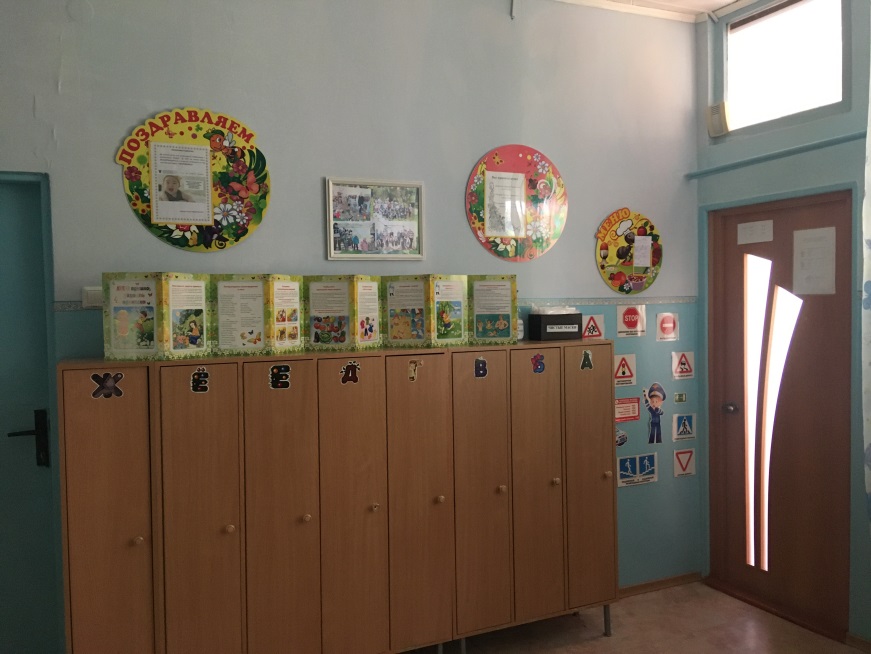 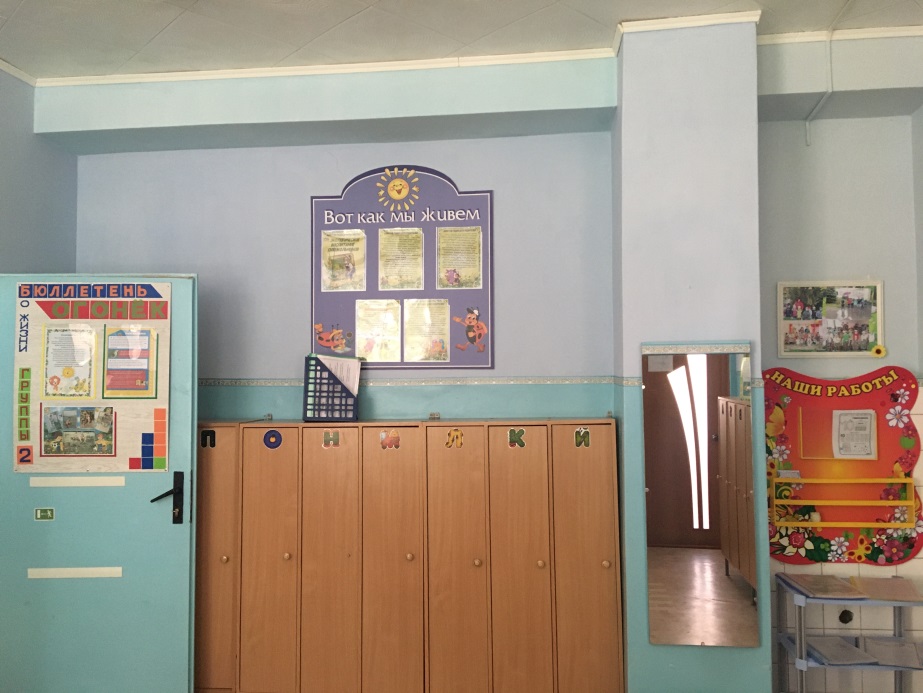 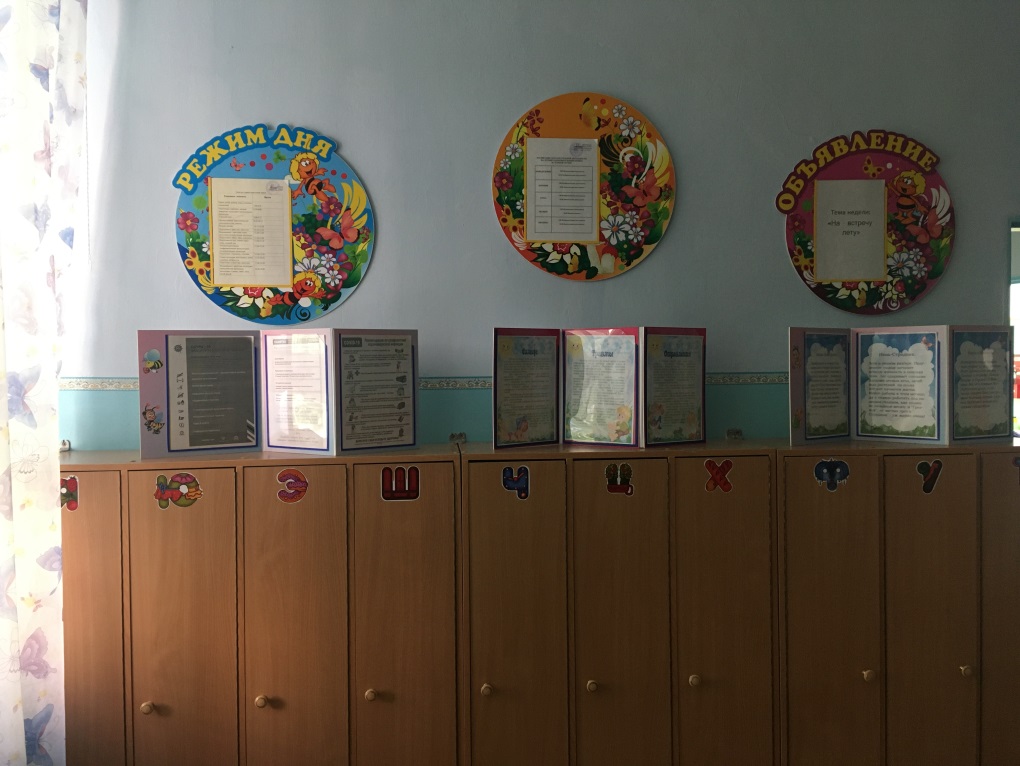 В нашей группе находятся следующие центры активностипо познавательному развитию:Центр природы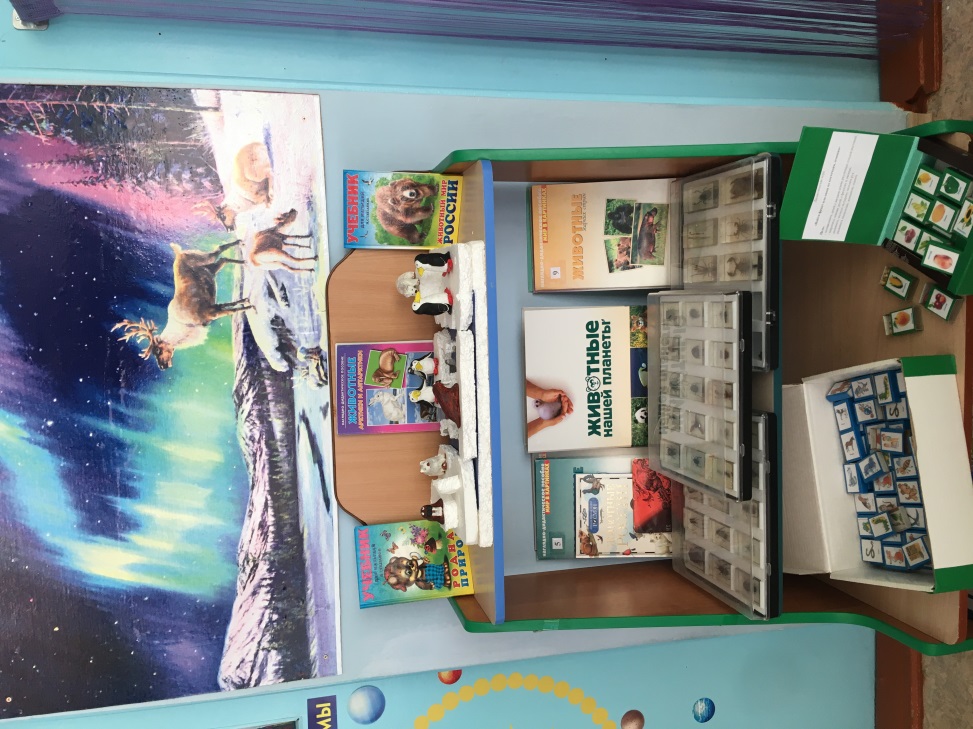 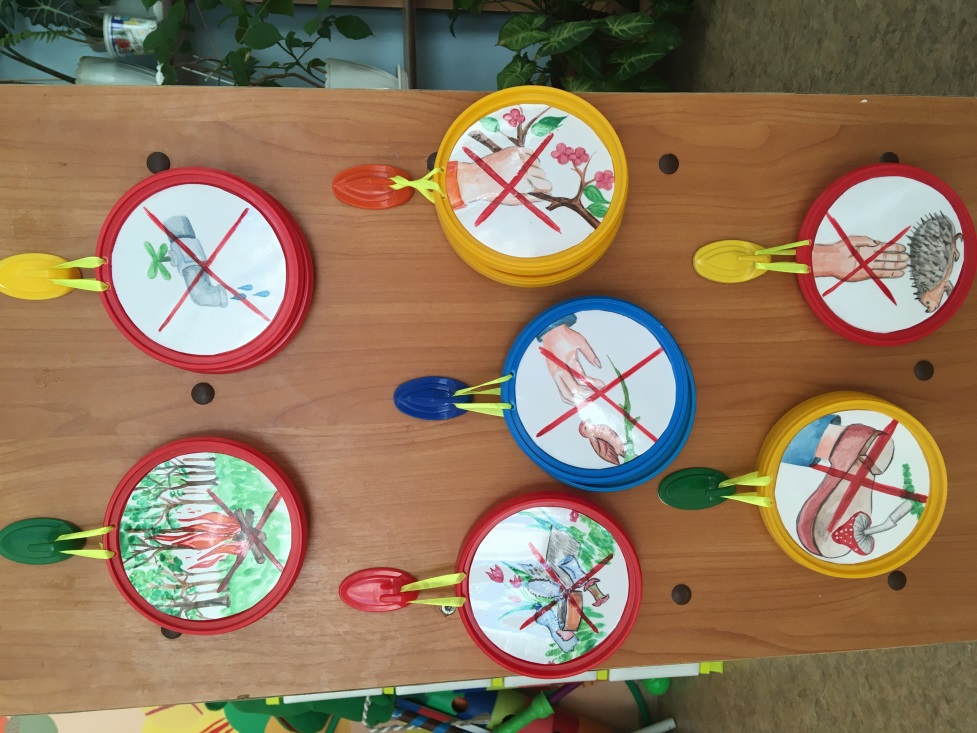 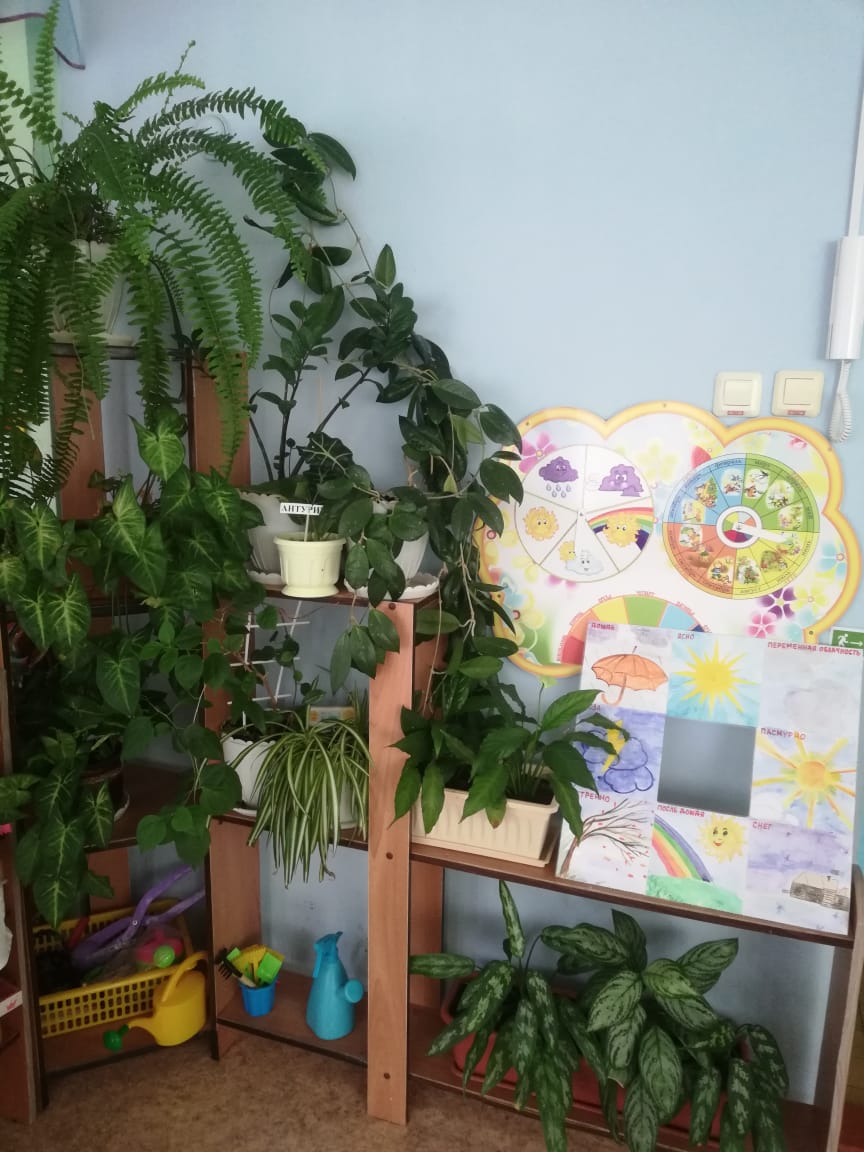 Центр экспериментирования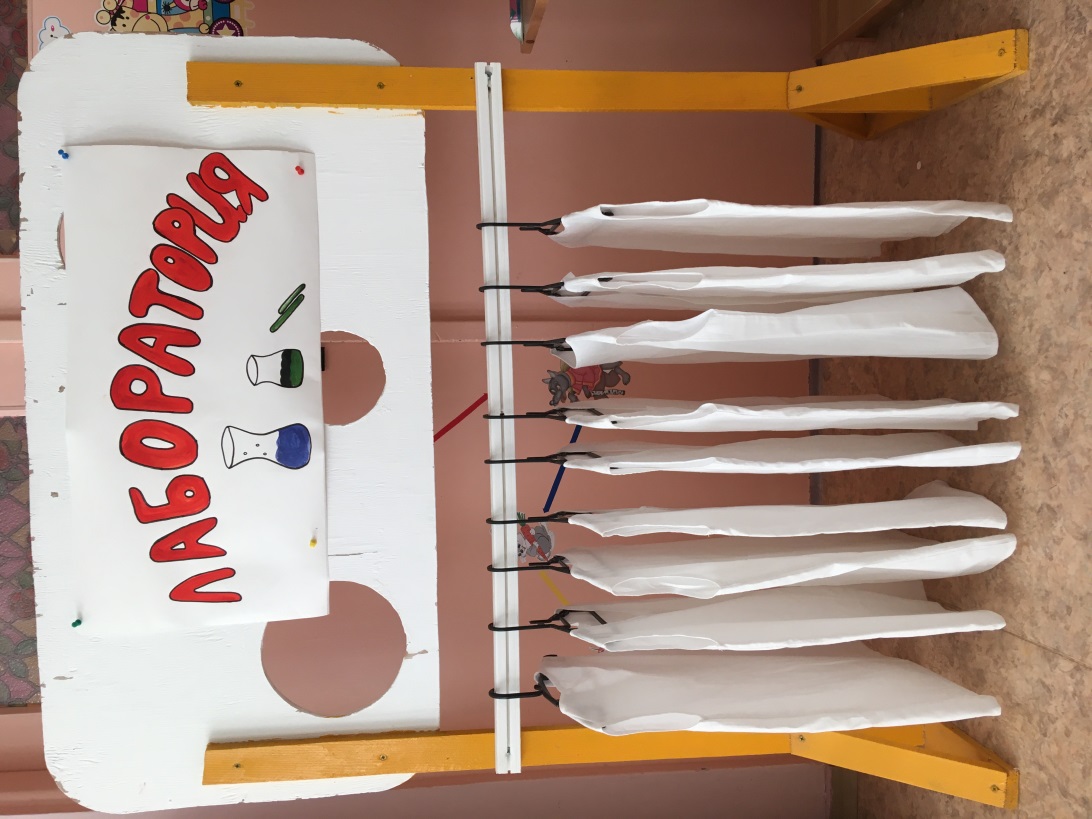 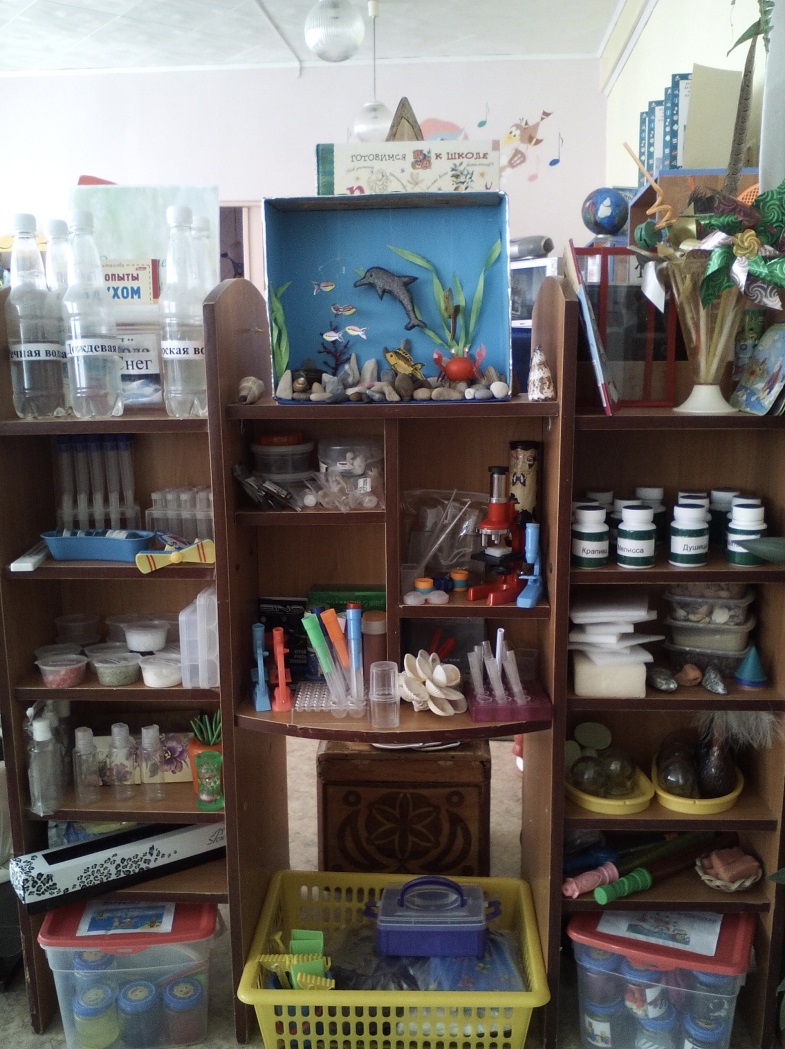 Центр безопасности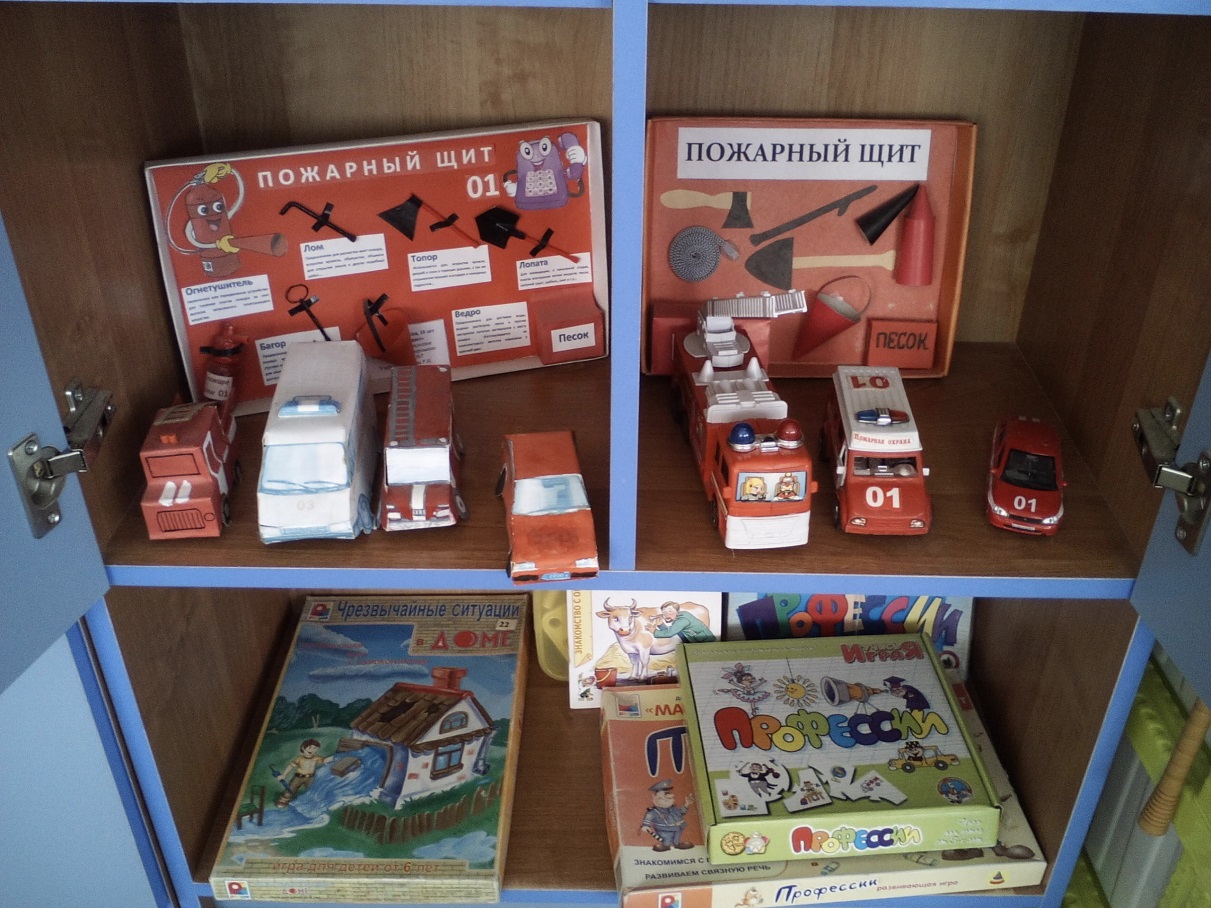 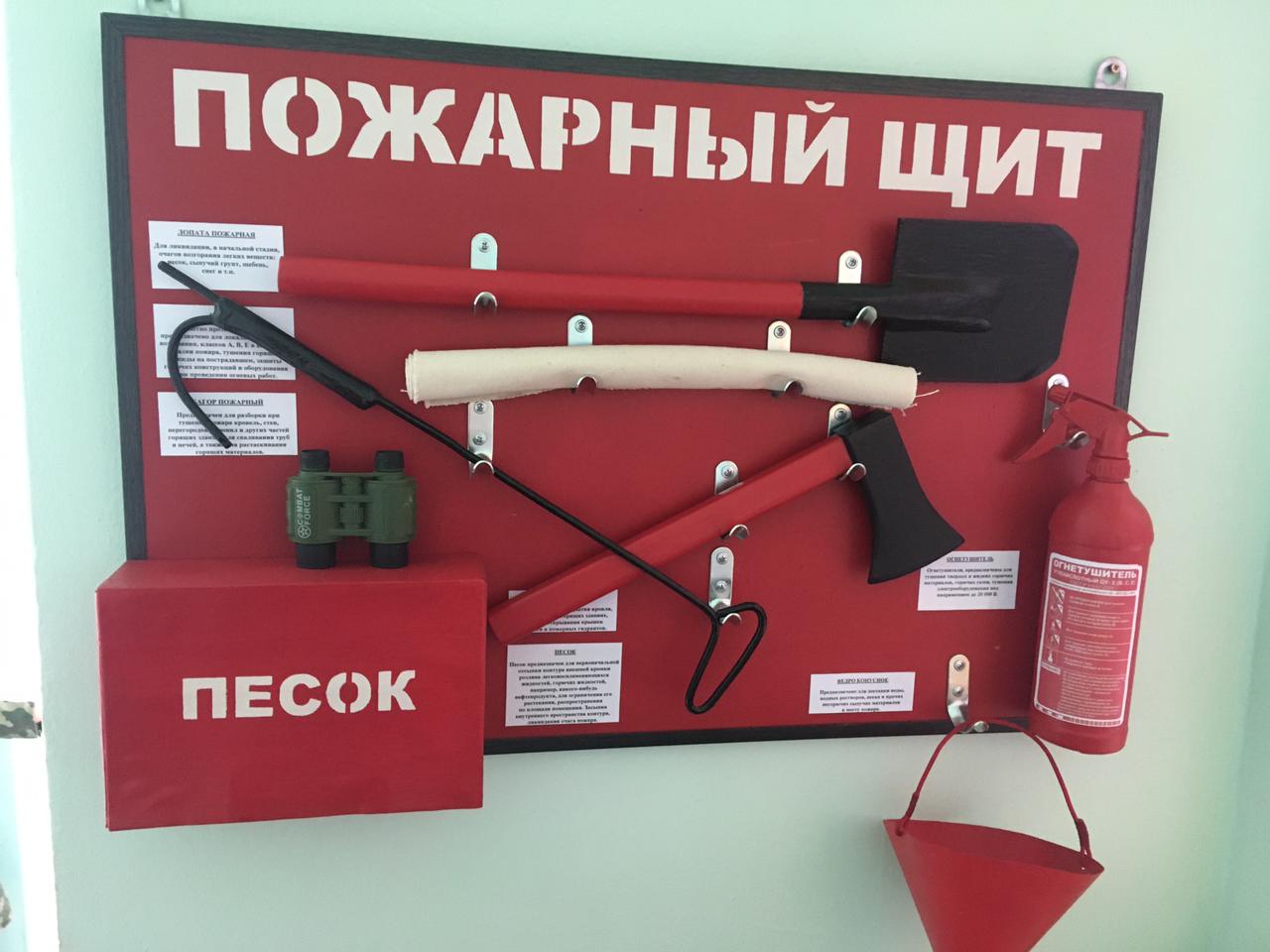 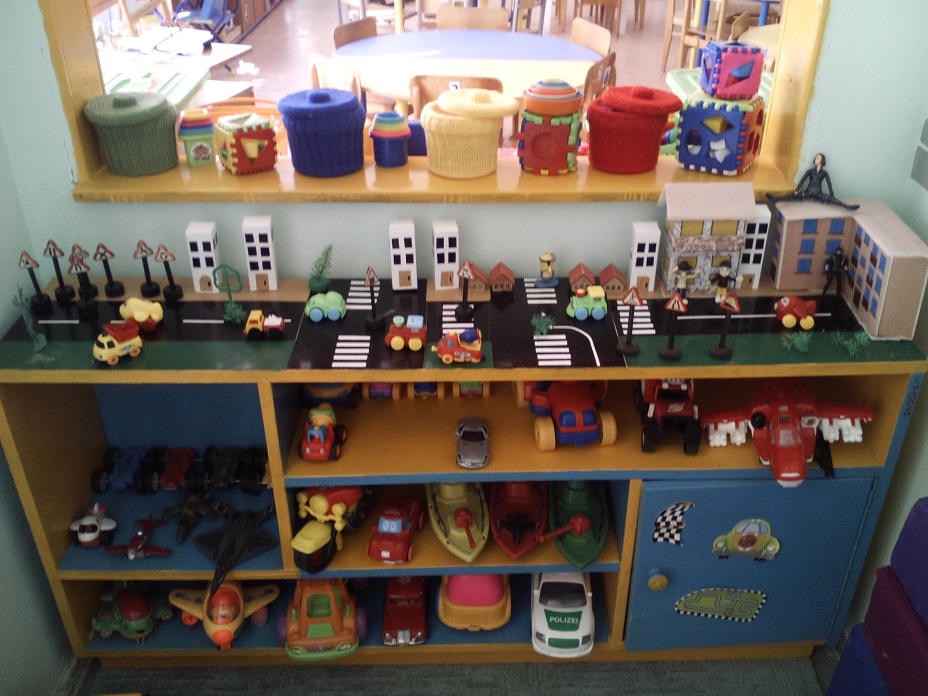 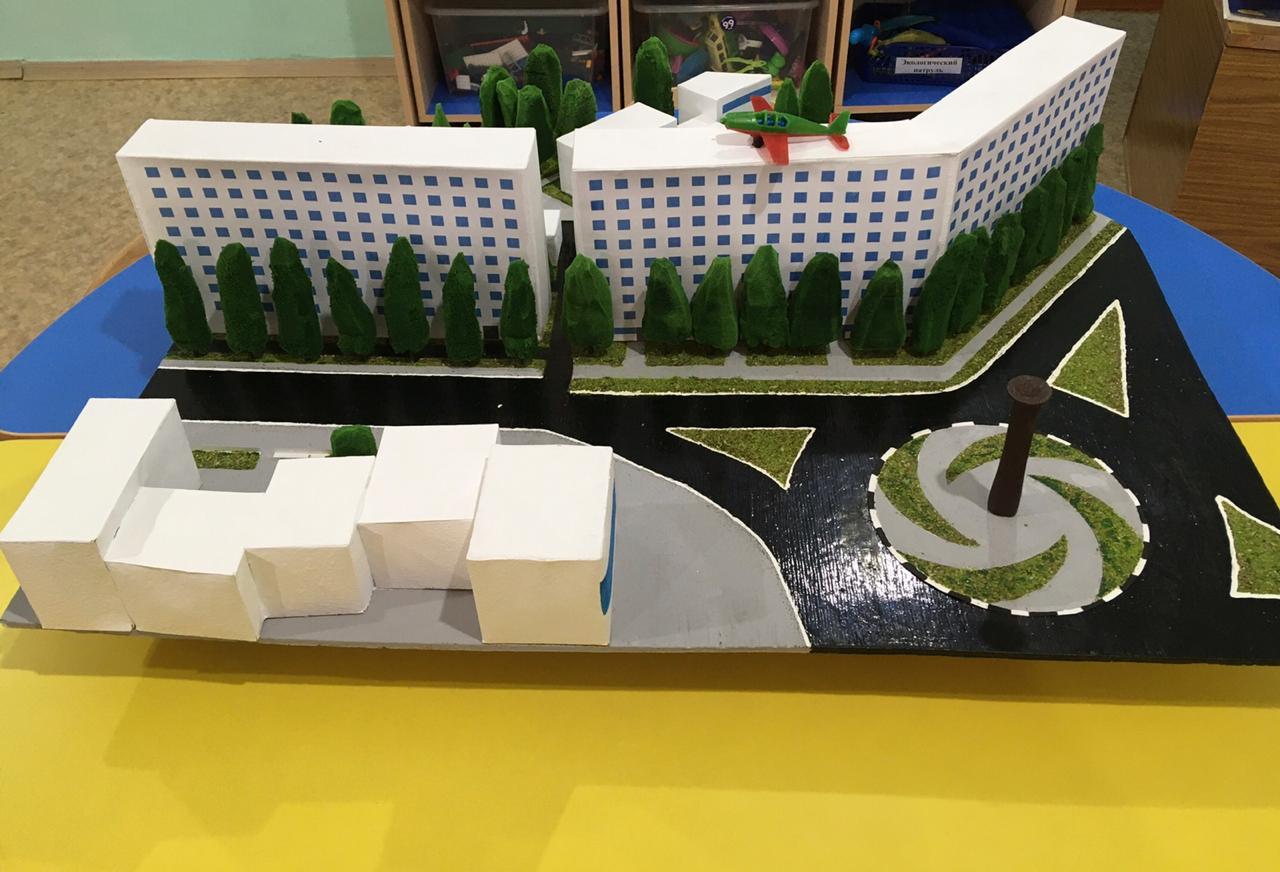 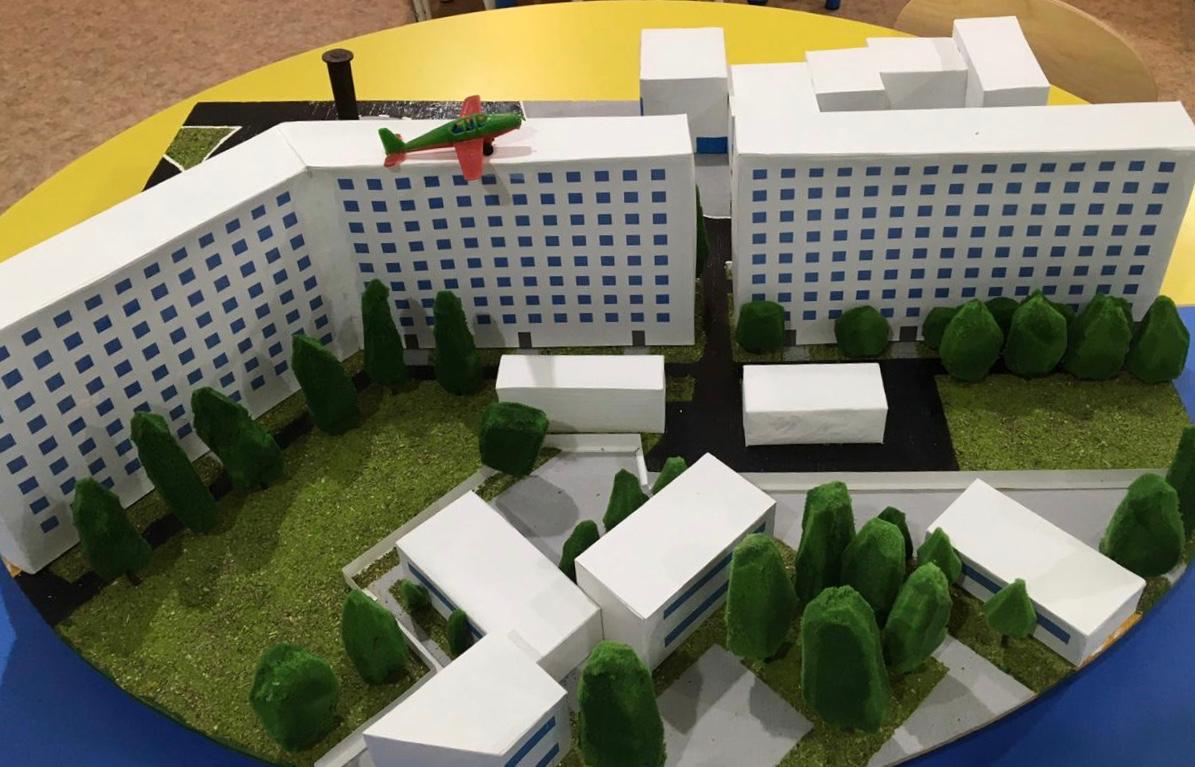 Центр познавательного развития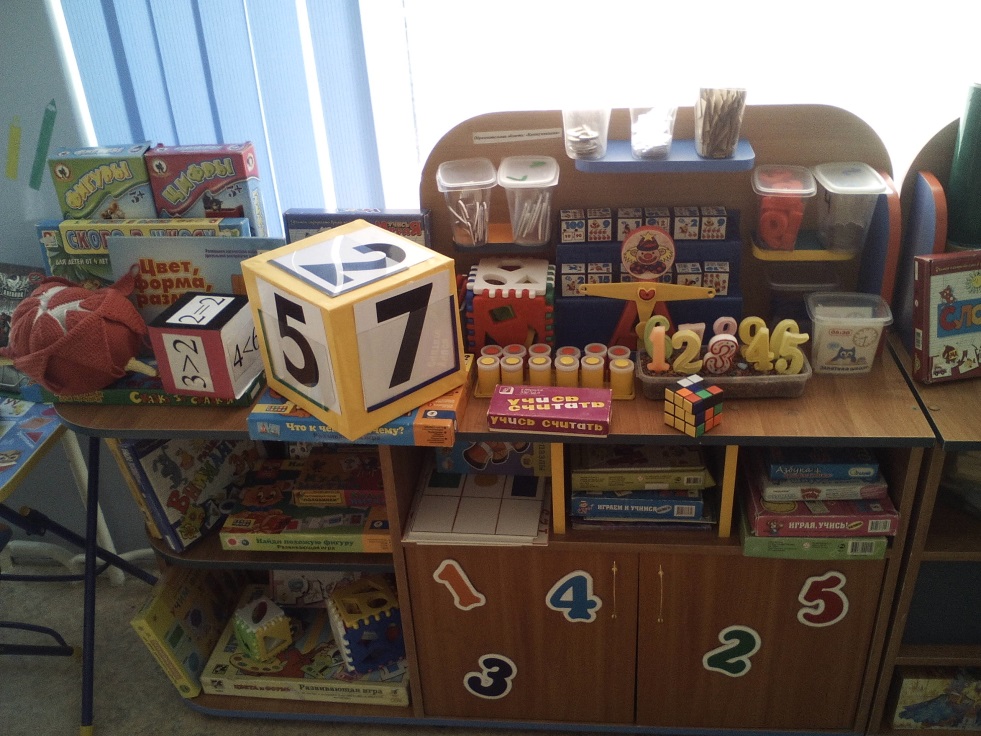 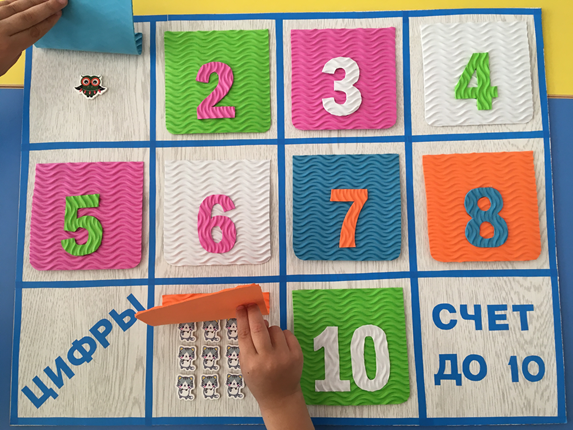 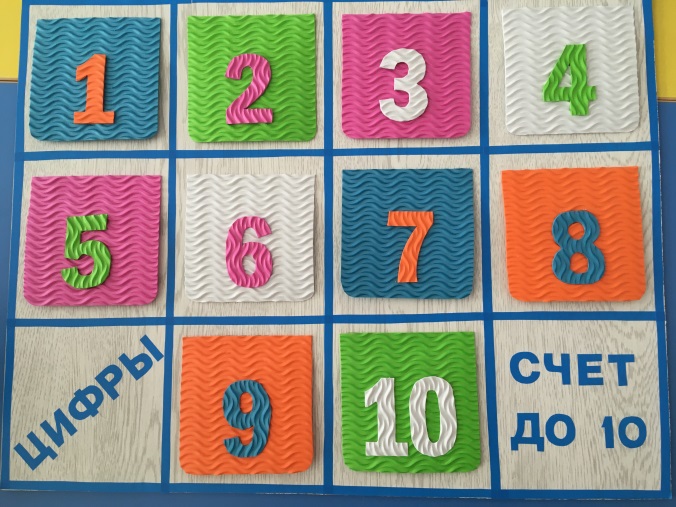 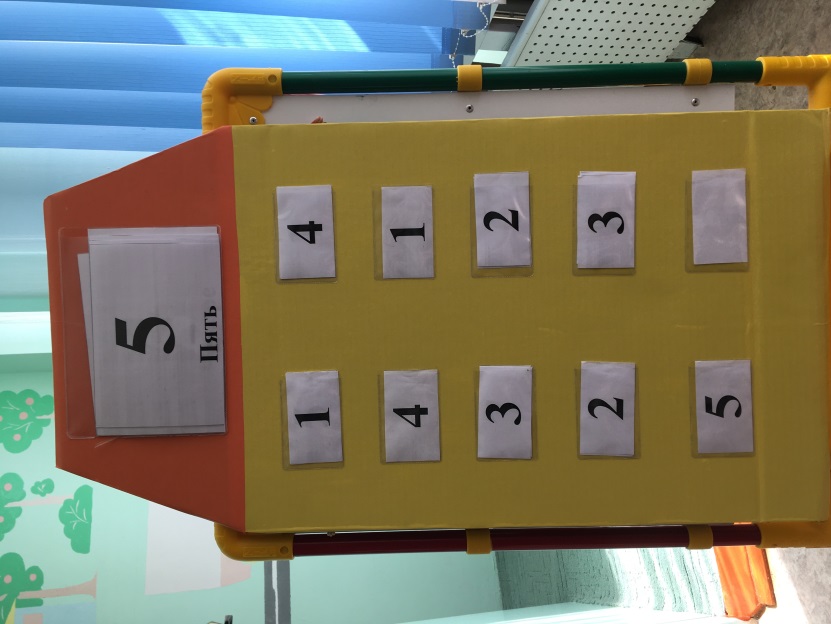 Центр патриотического воспитания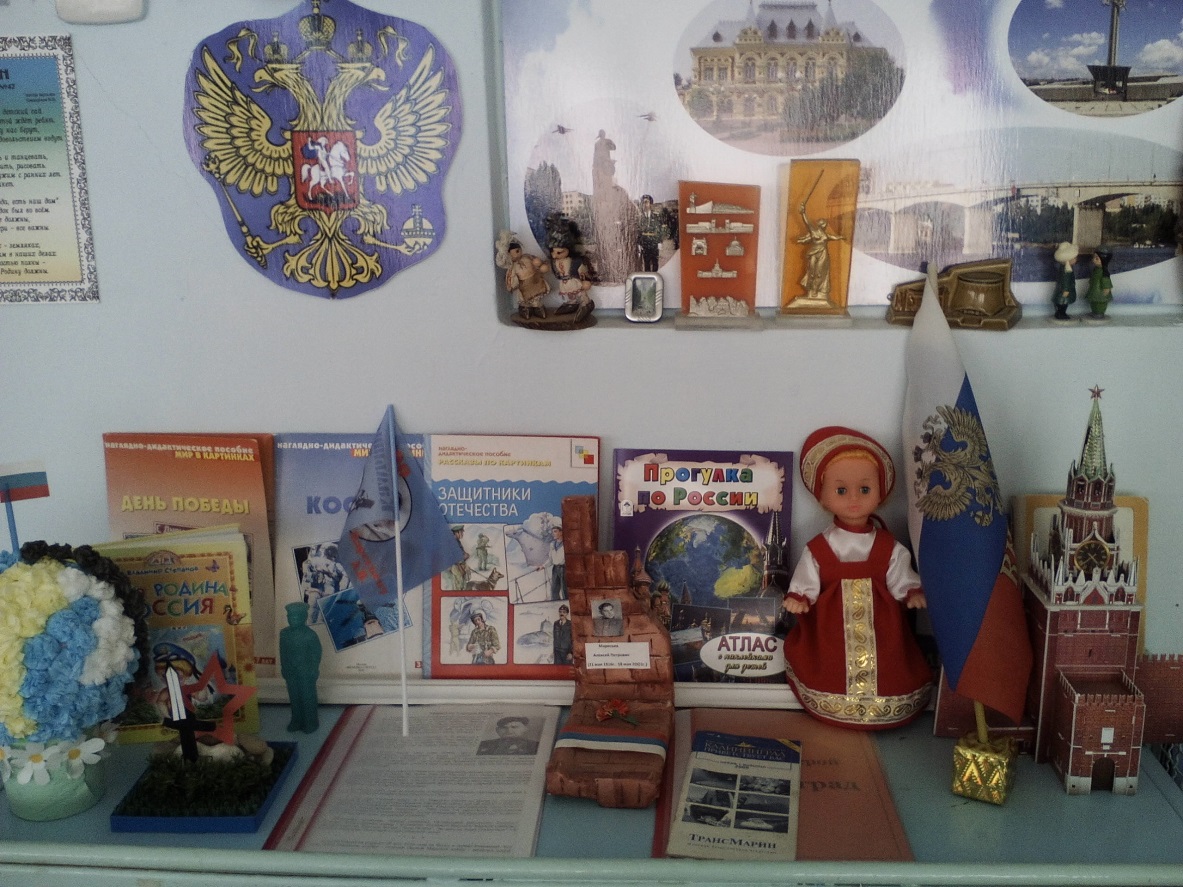 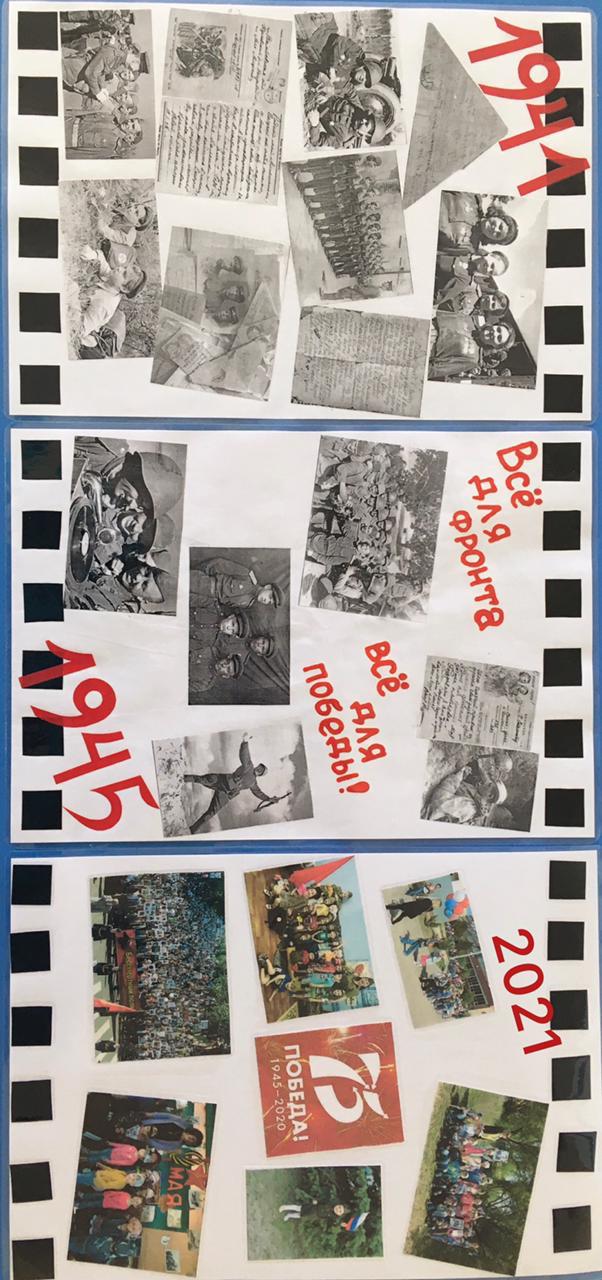 По речевому развитию:Центр речевого развития или уголок речи и грамотности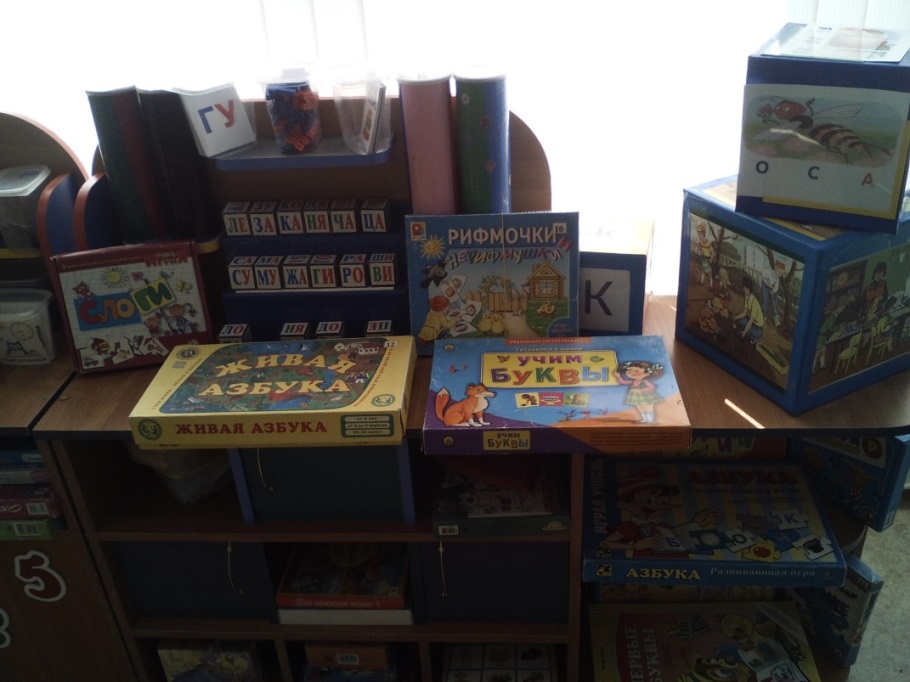 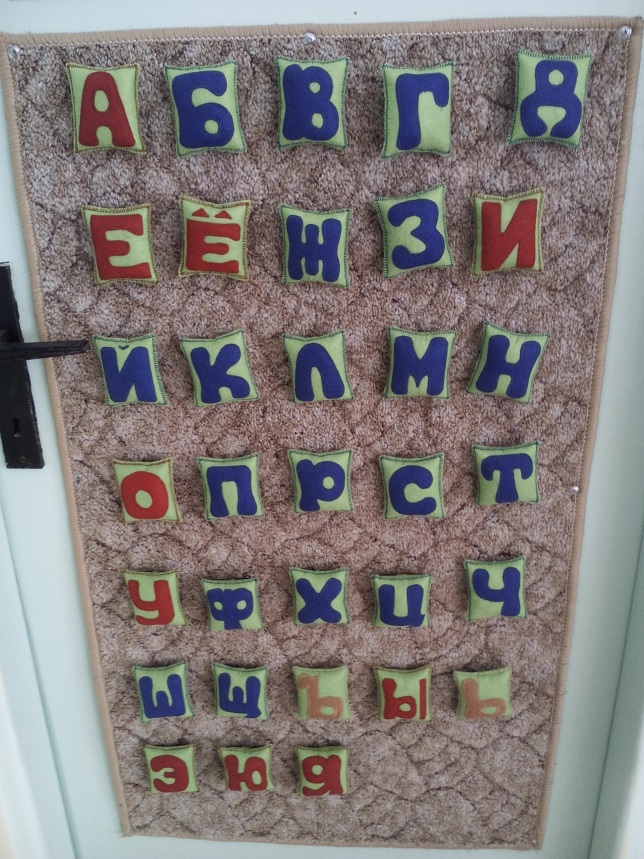 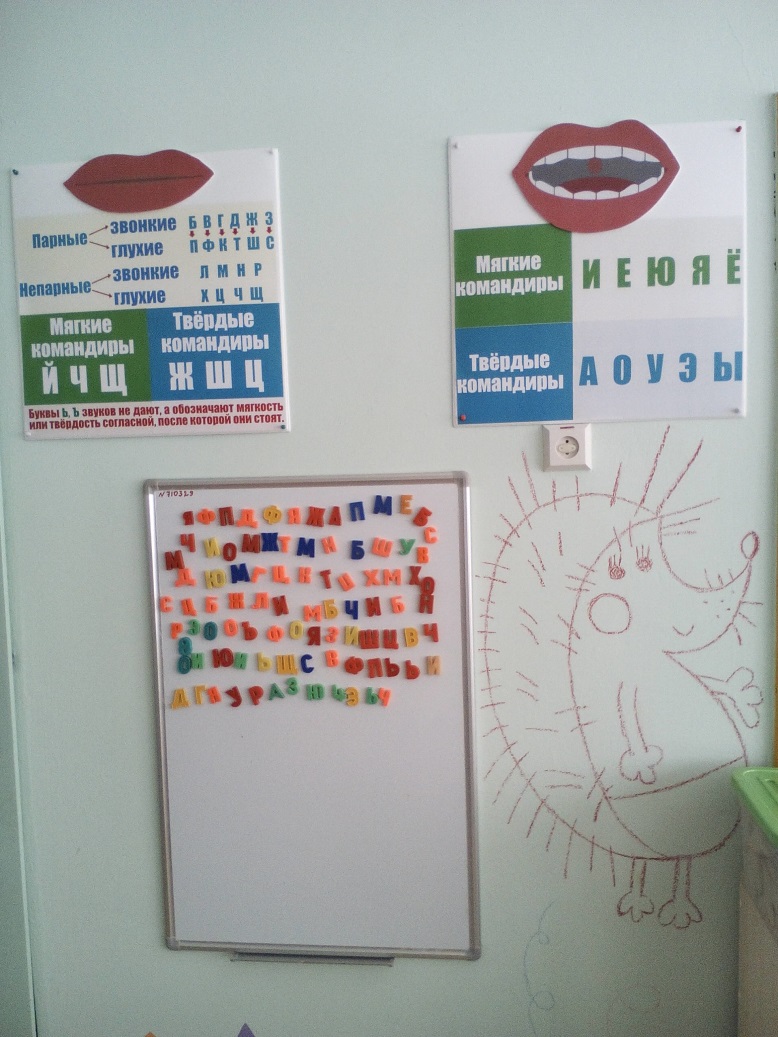 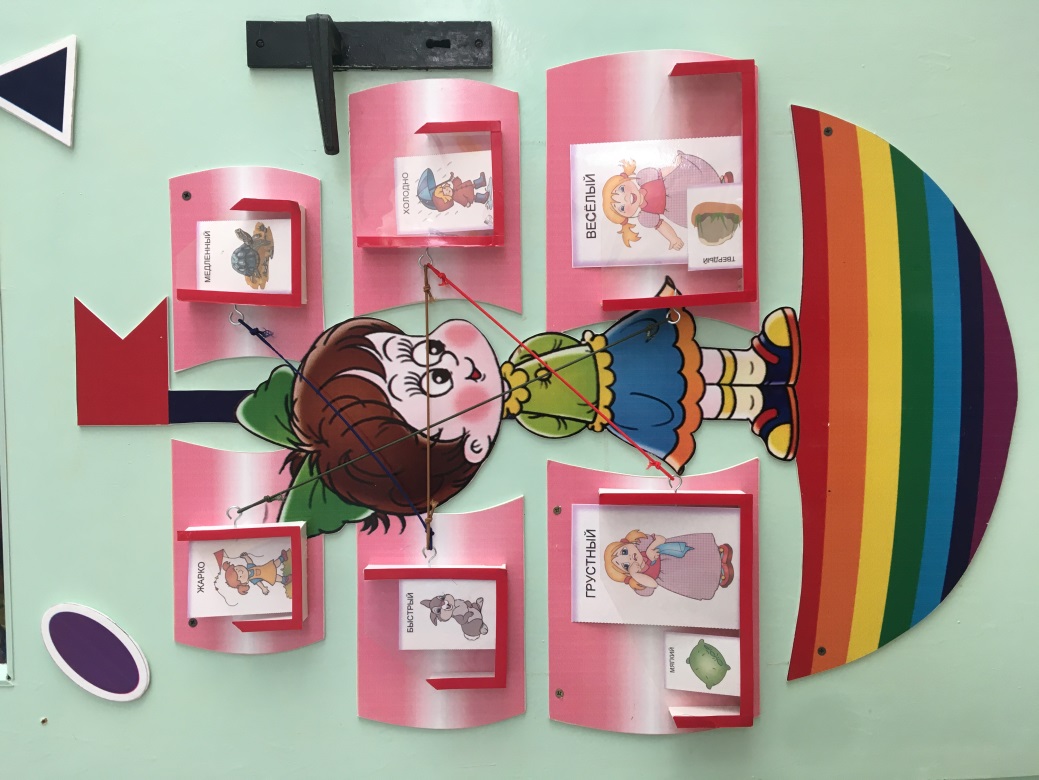 Центр Книги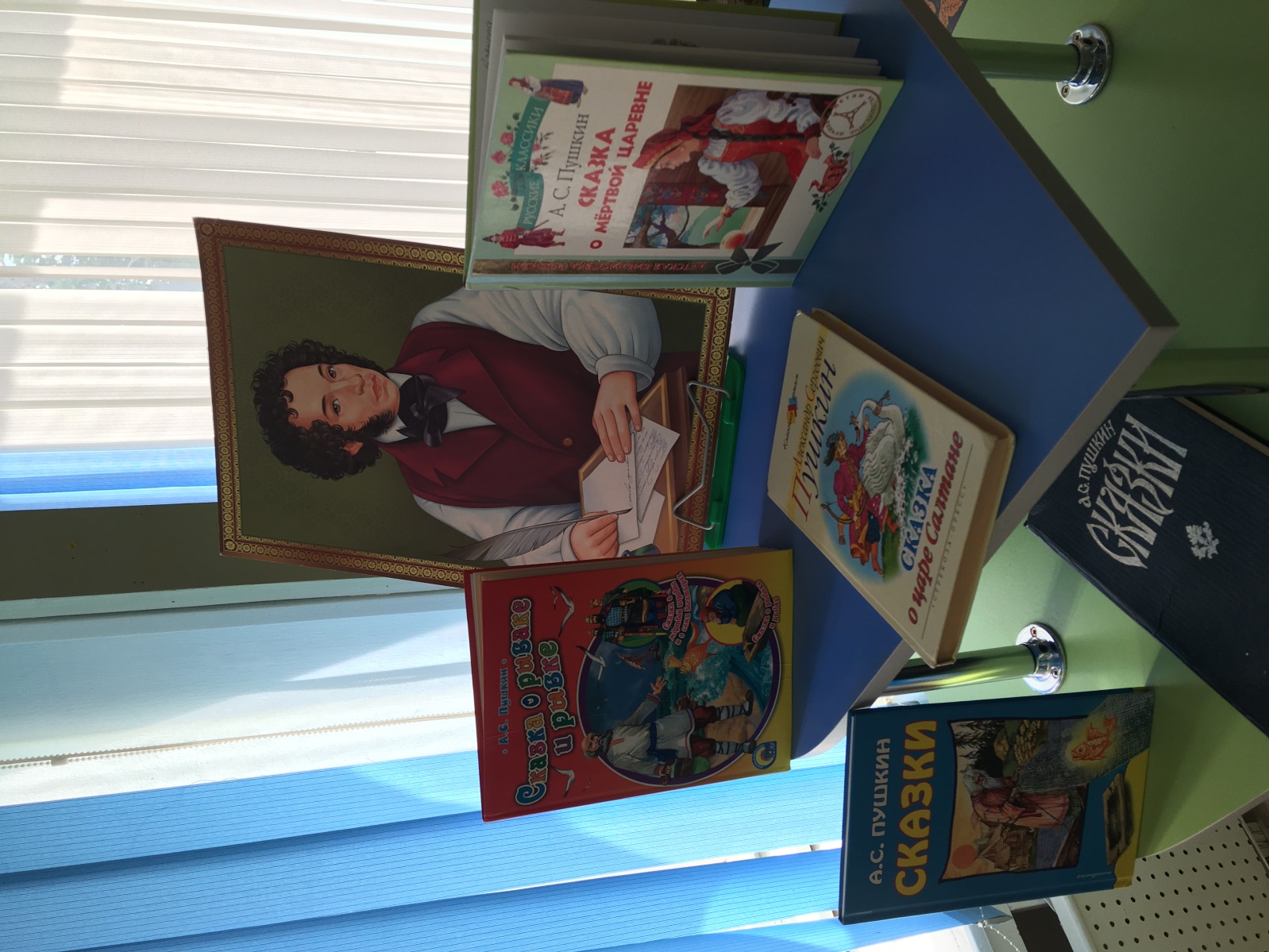 Художественно-эстетическое развитие:Центр ИЗО или уголок творчества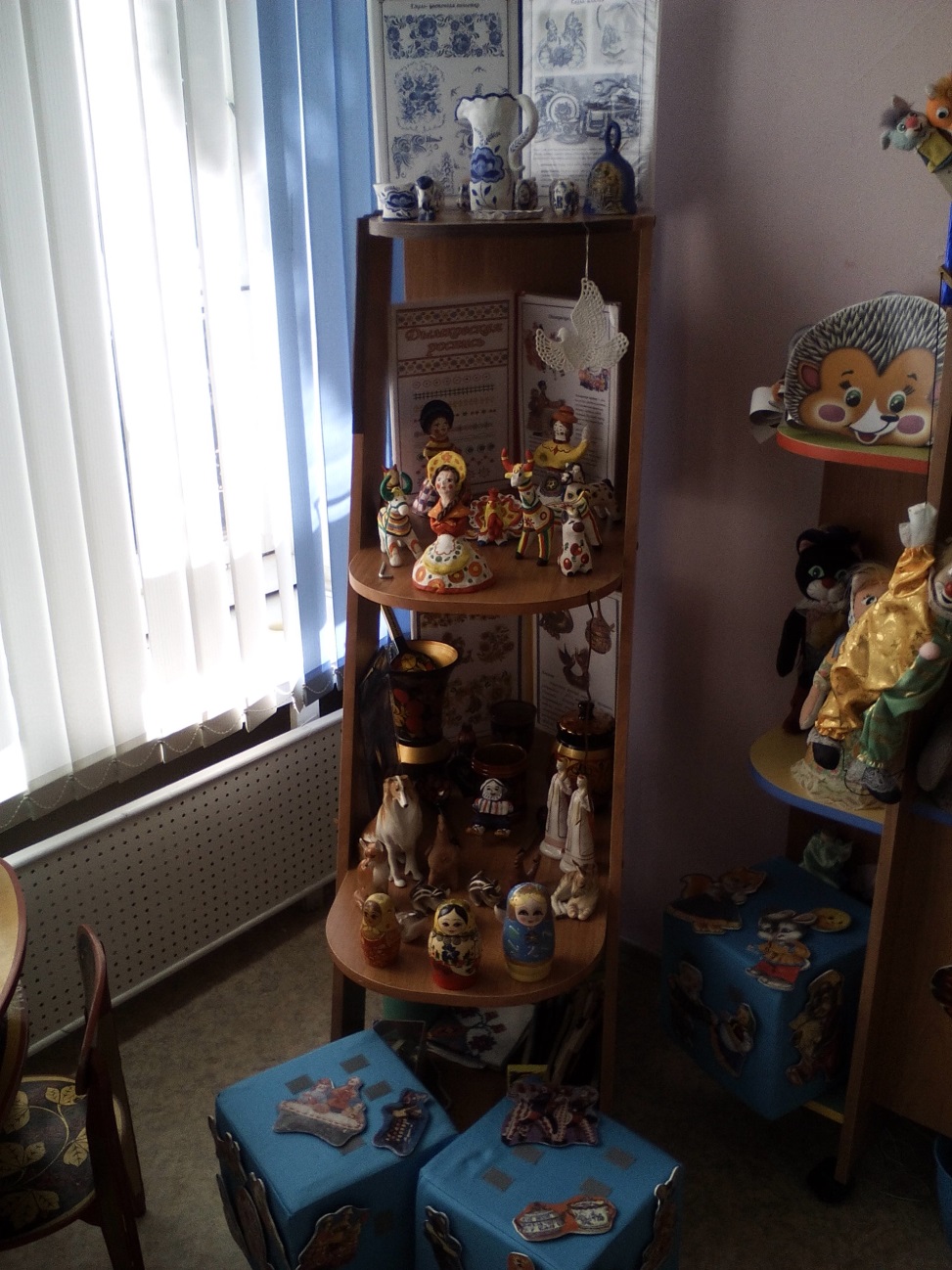 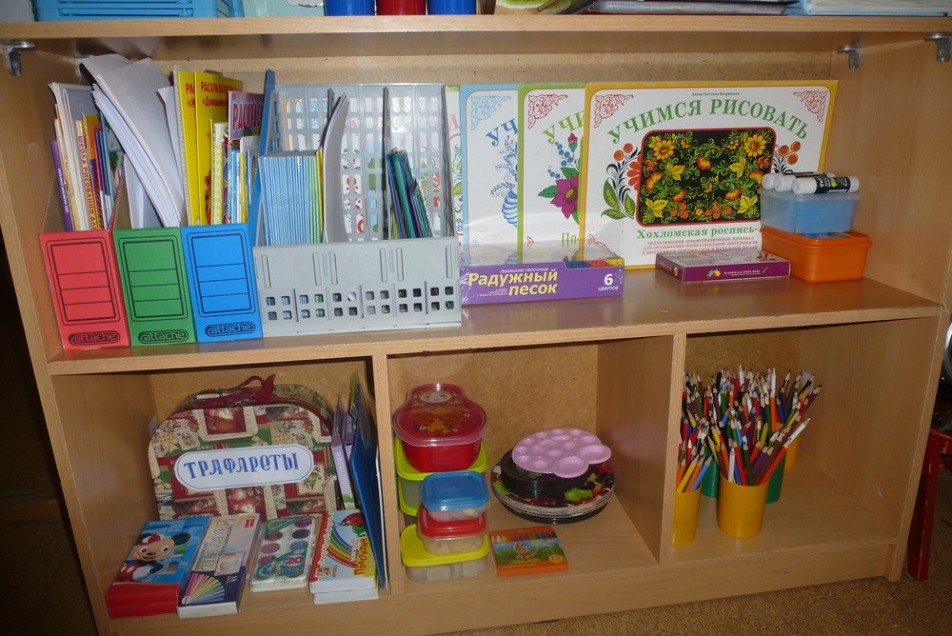 Центр музыкально-театрализованной деятельности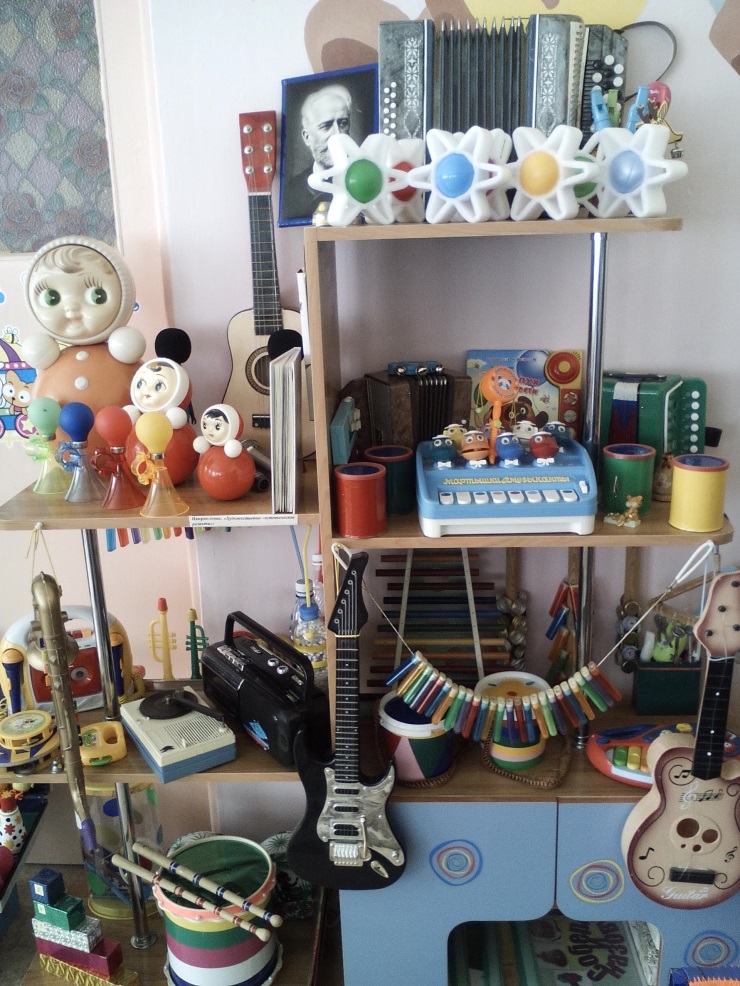 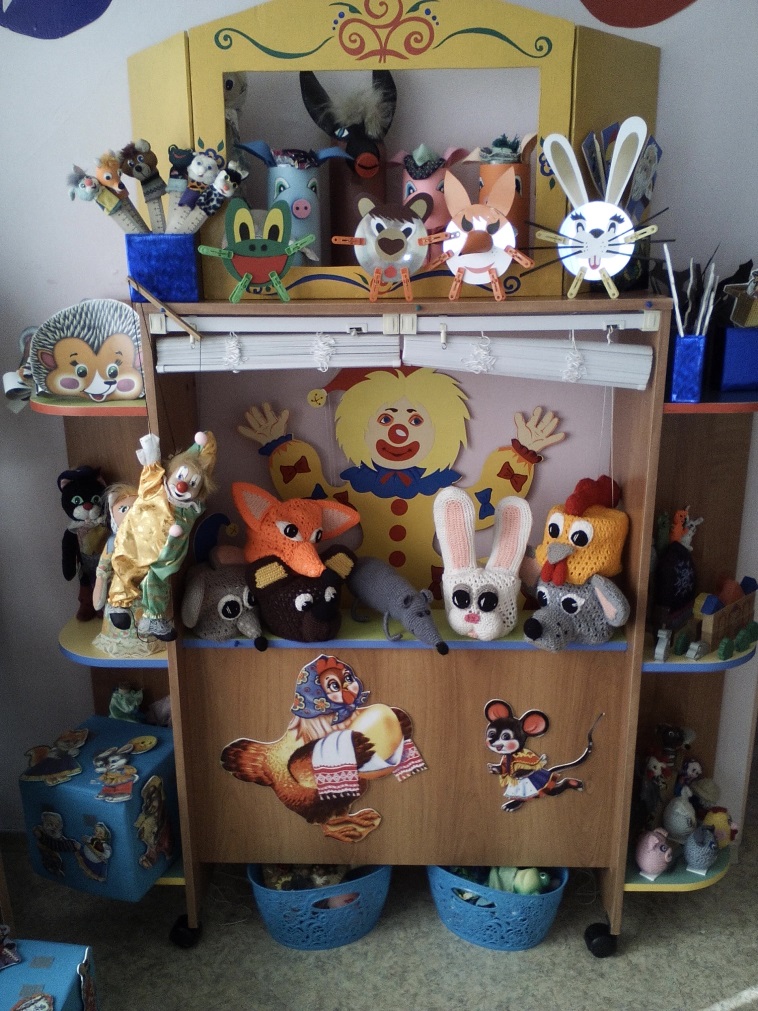 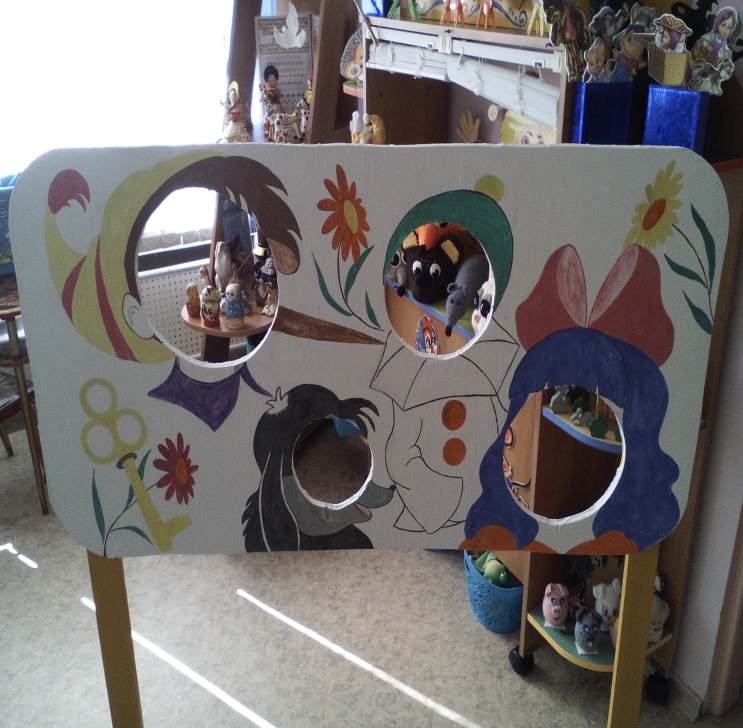  По физическому развитию:Центр физического развития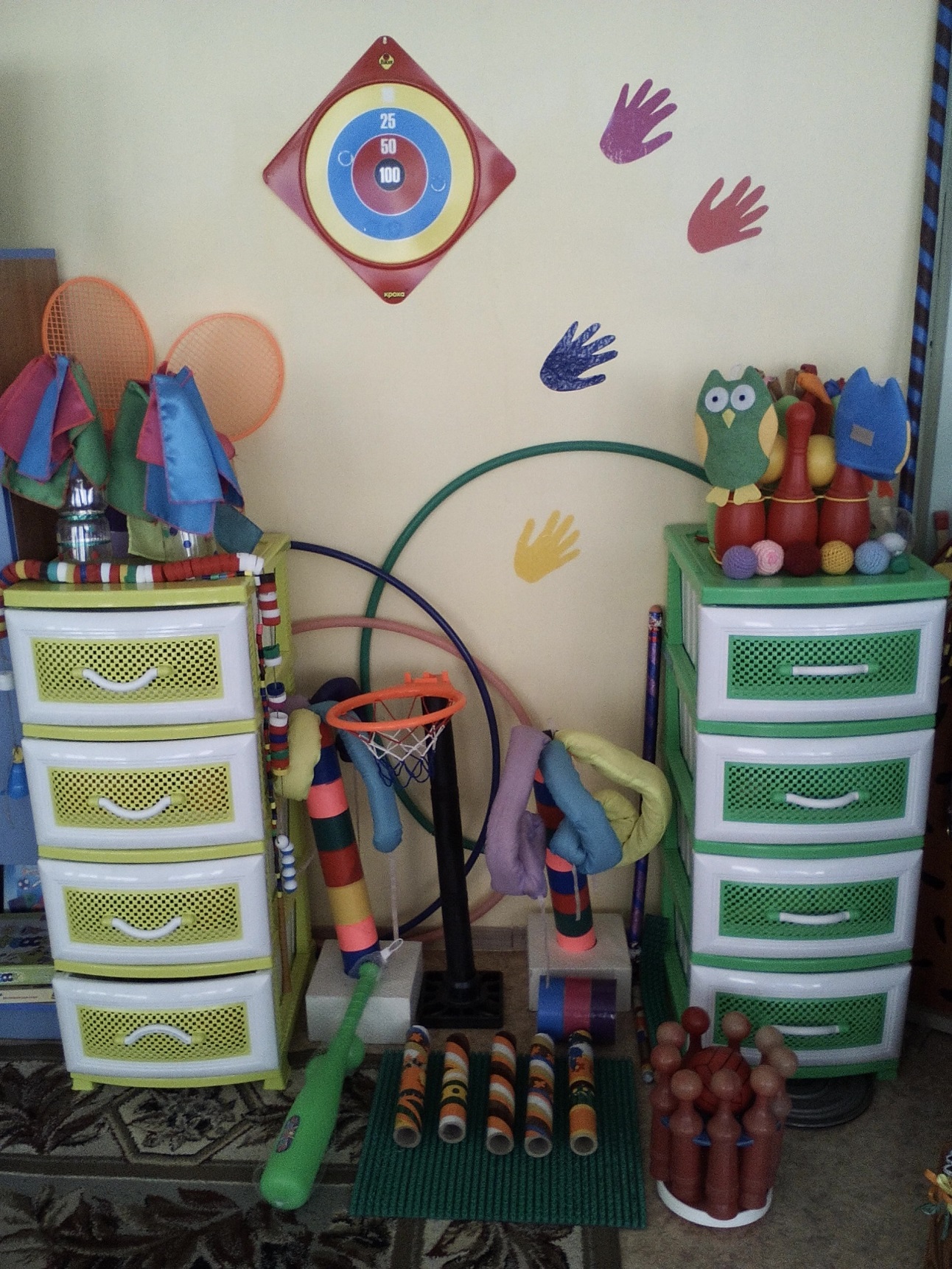 Спортивный уголок «Будь здоров!»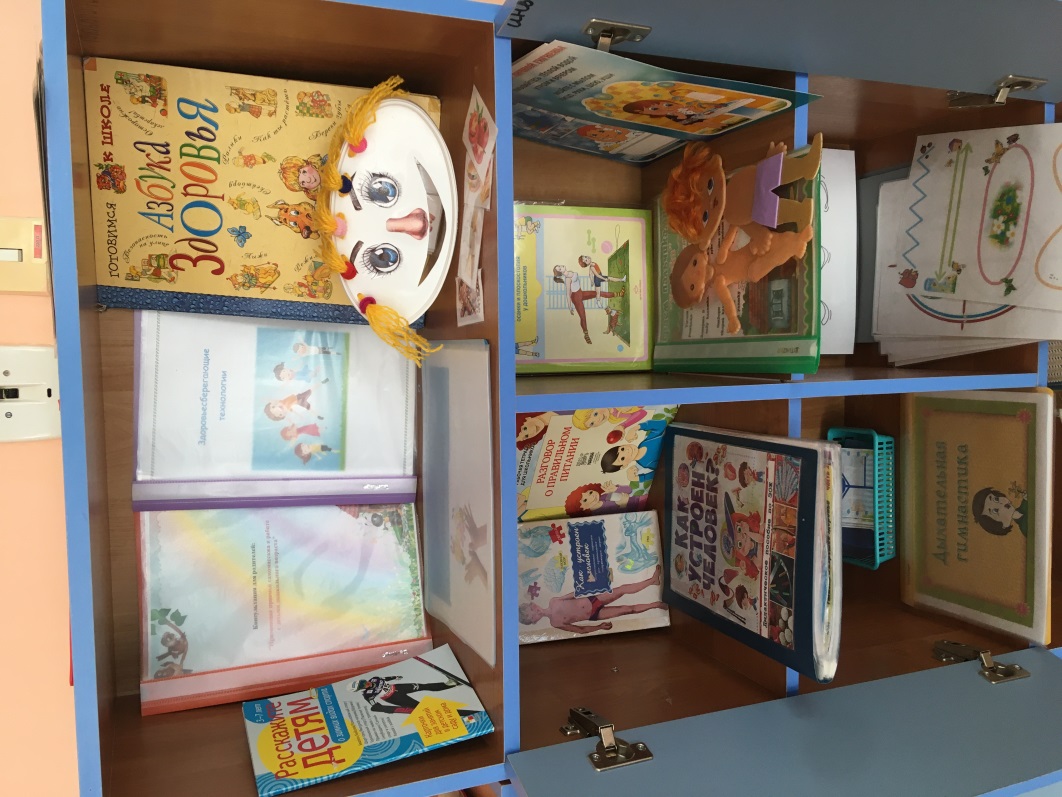 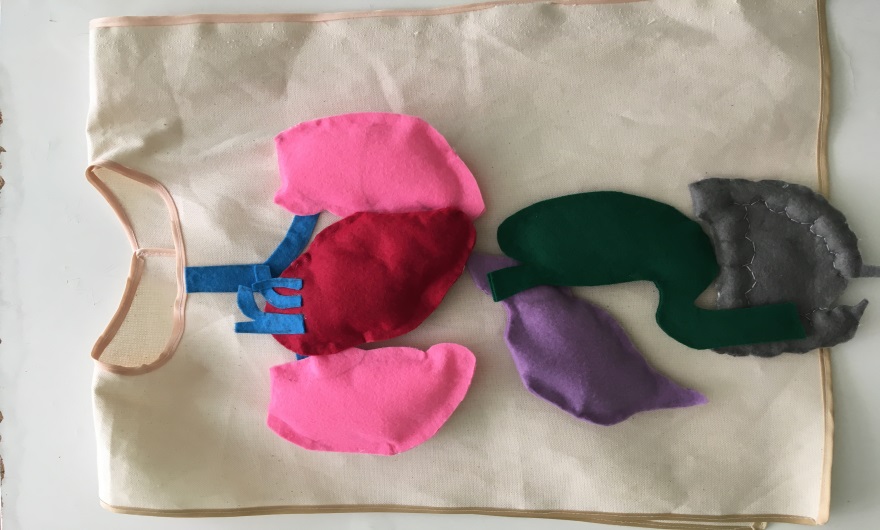 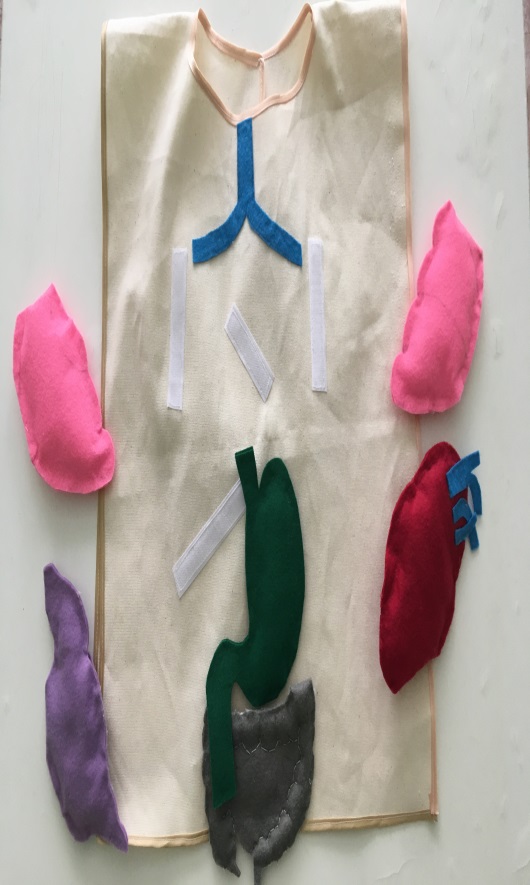 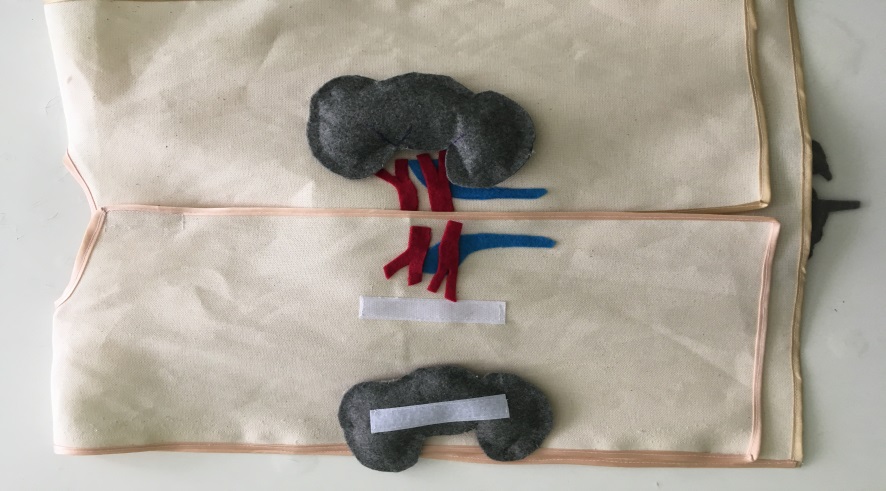 По социально-коммуникативному развитиюЦентр игровой активности (центр сюжетно-ролевых игр)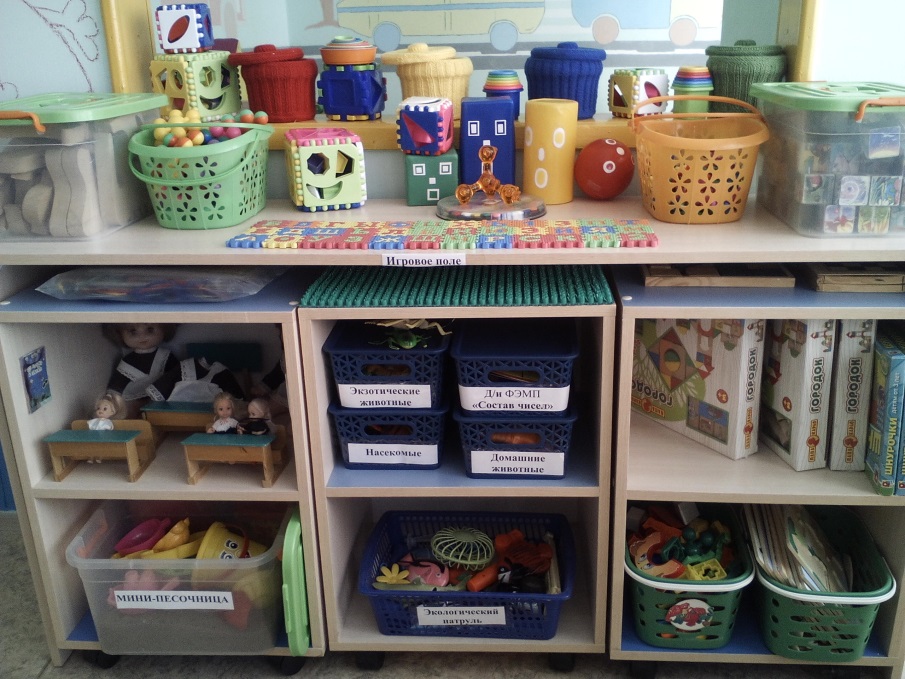 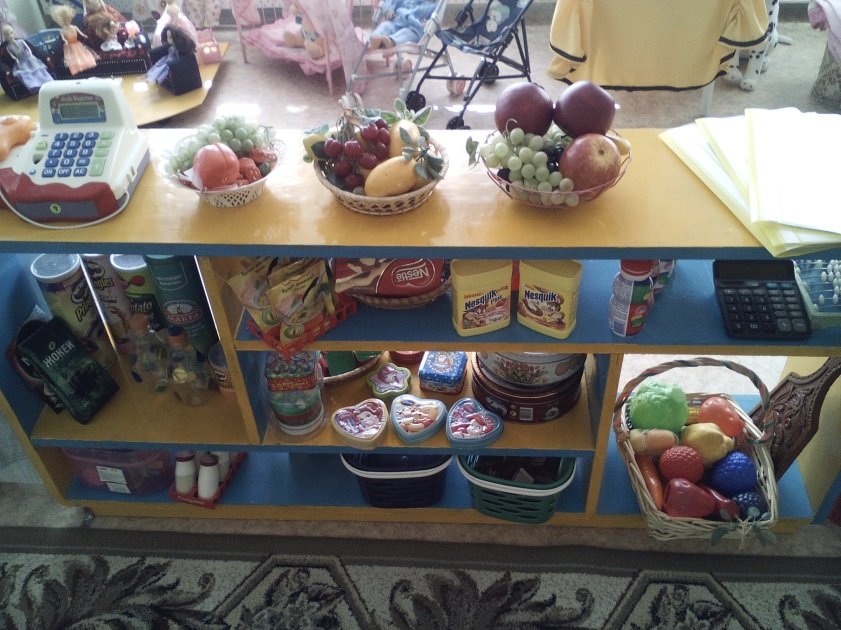 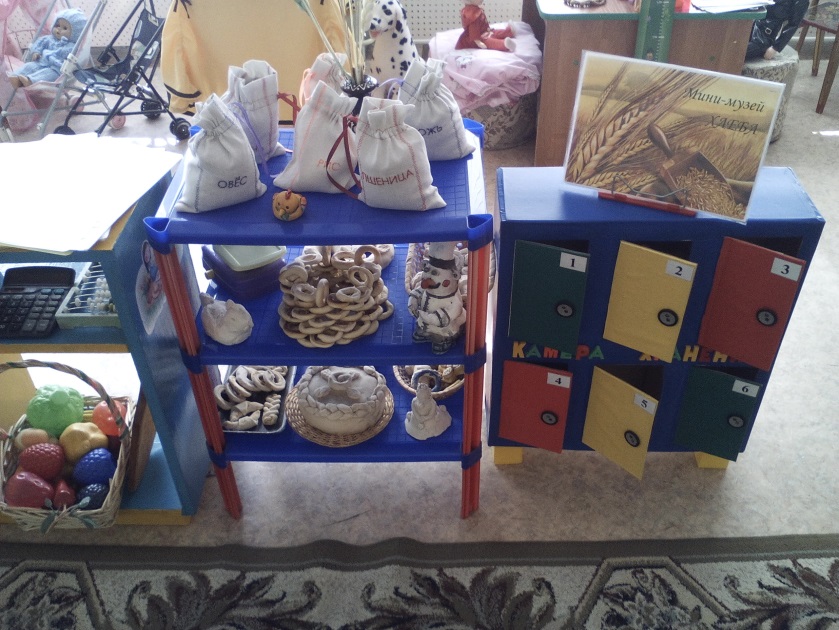 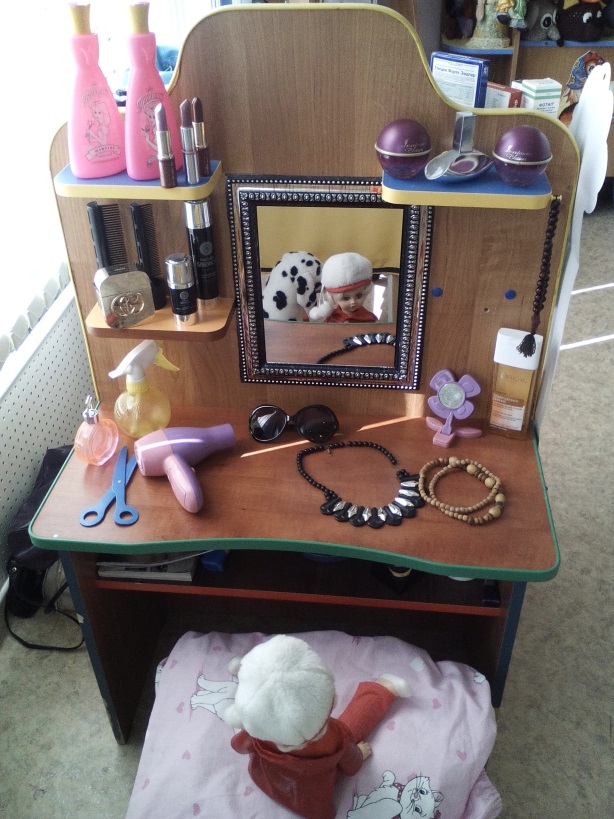 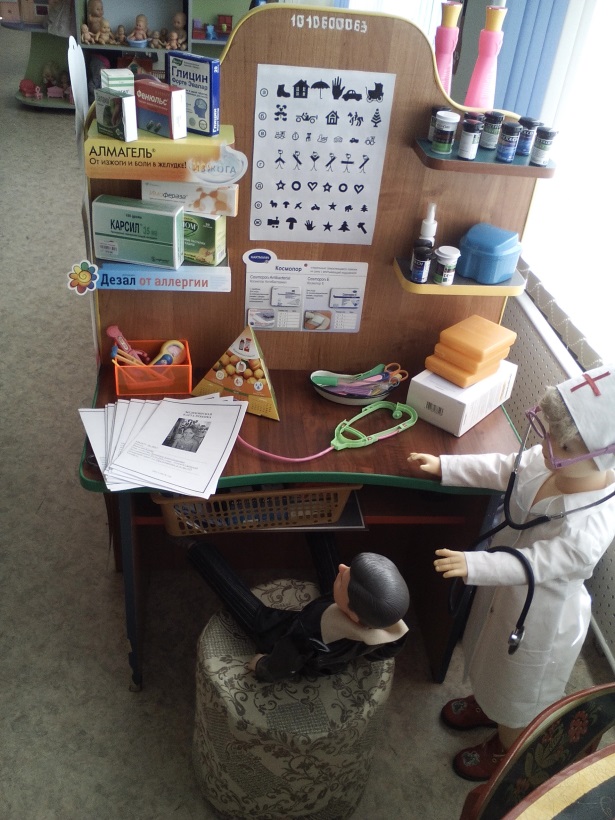 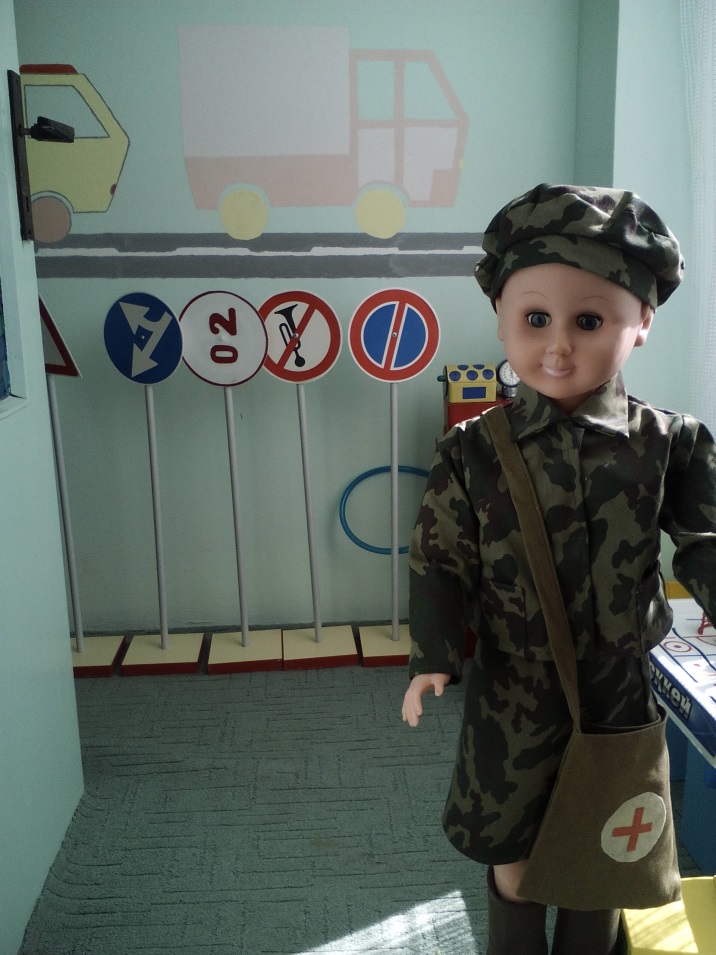 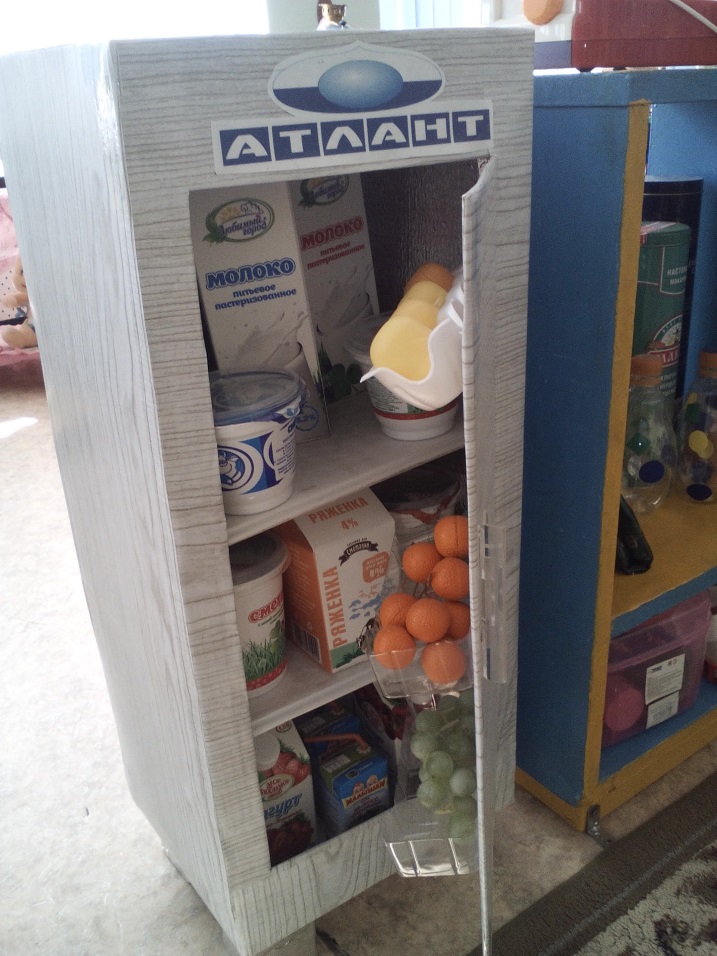 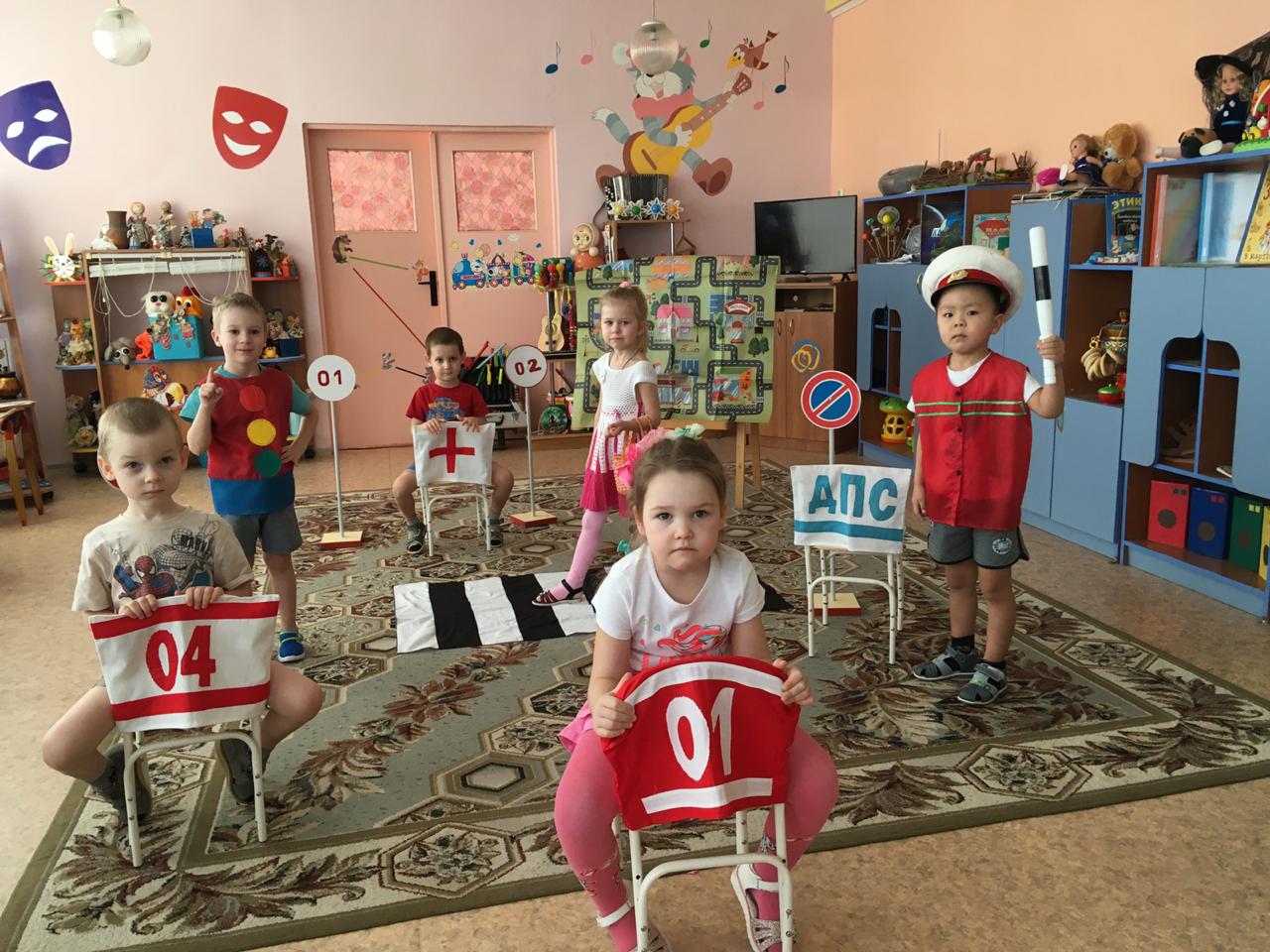 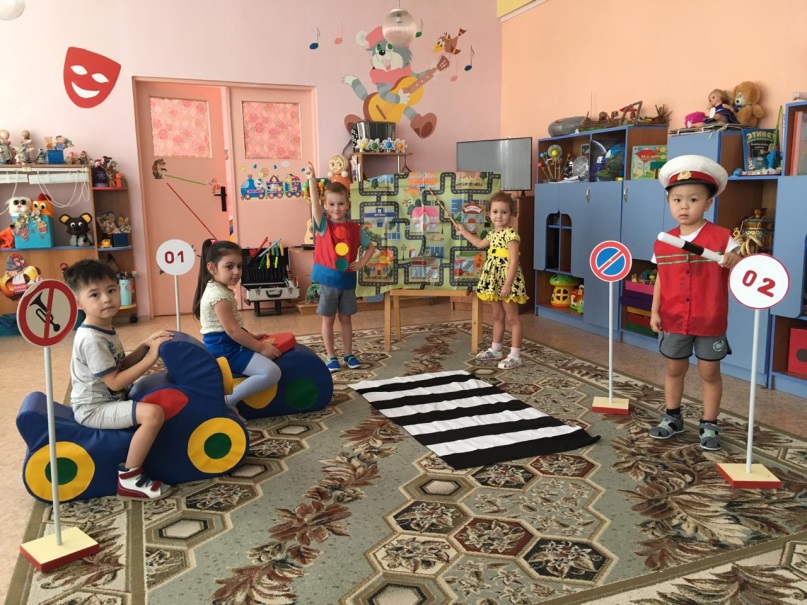 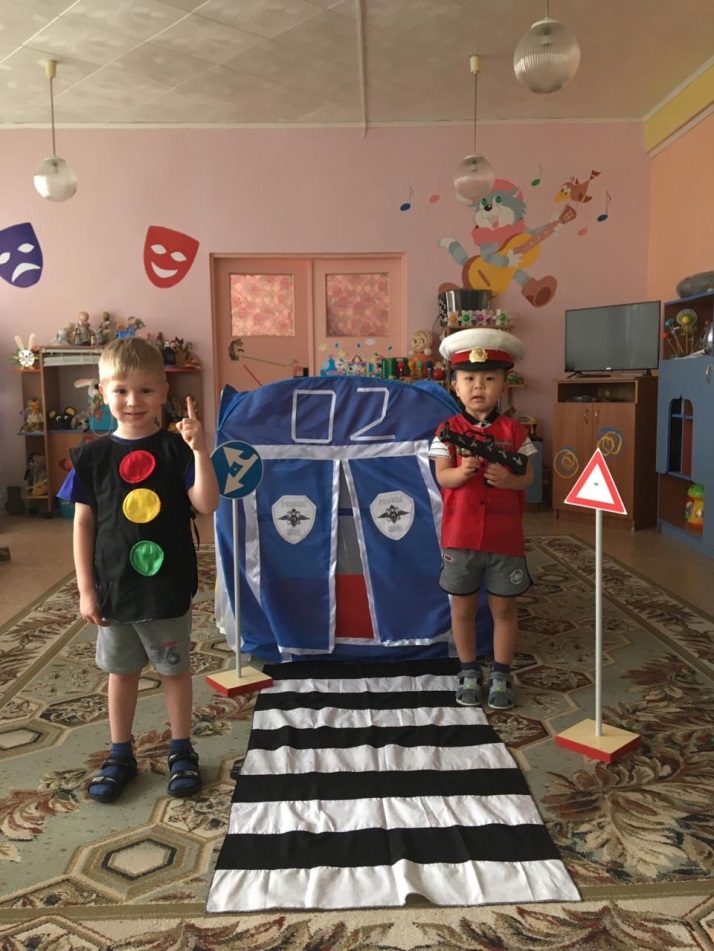 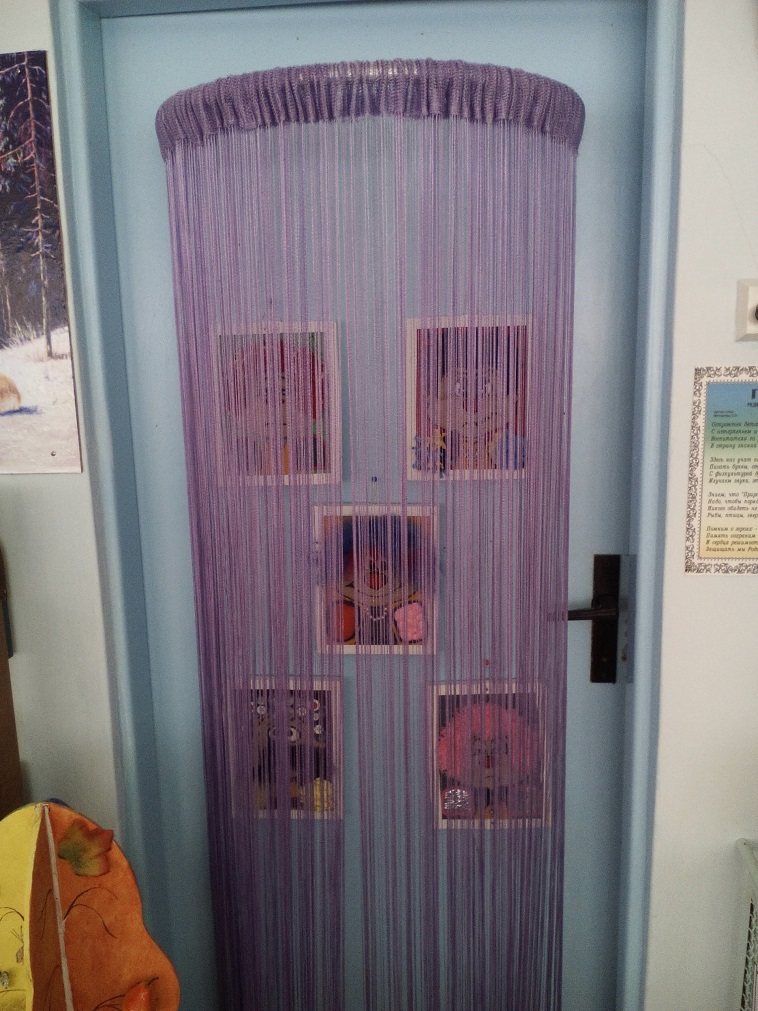 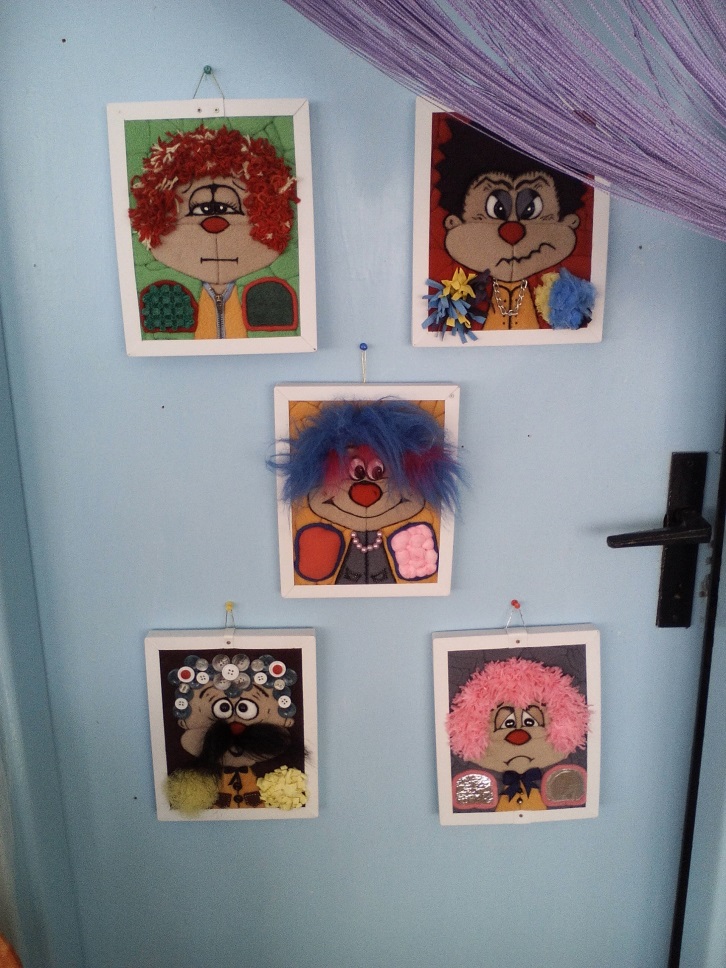 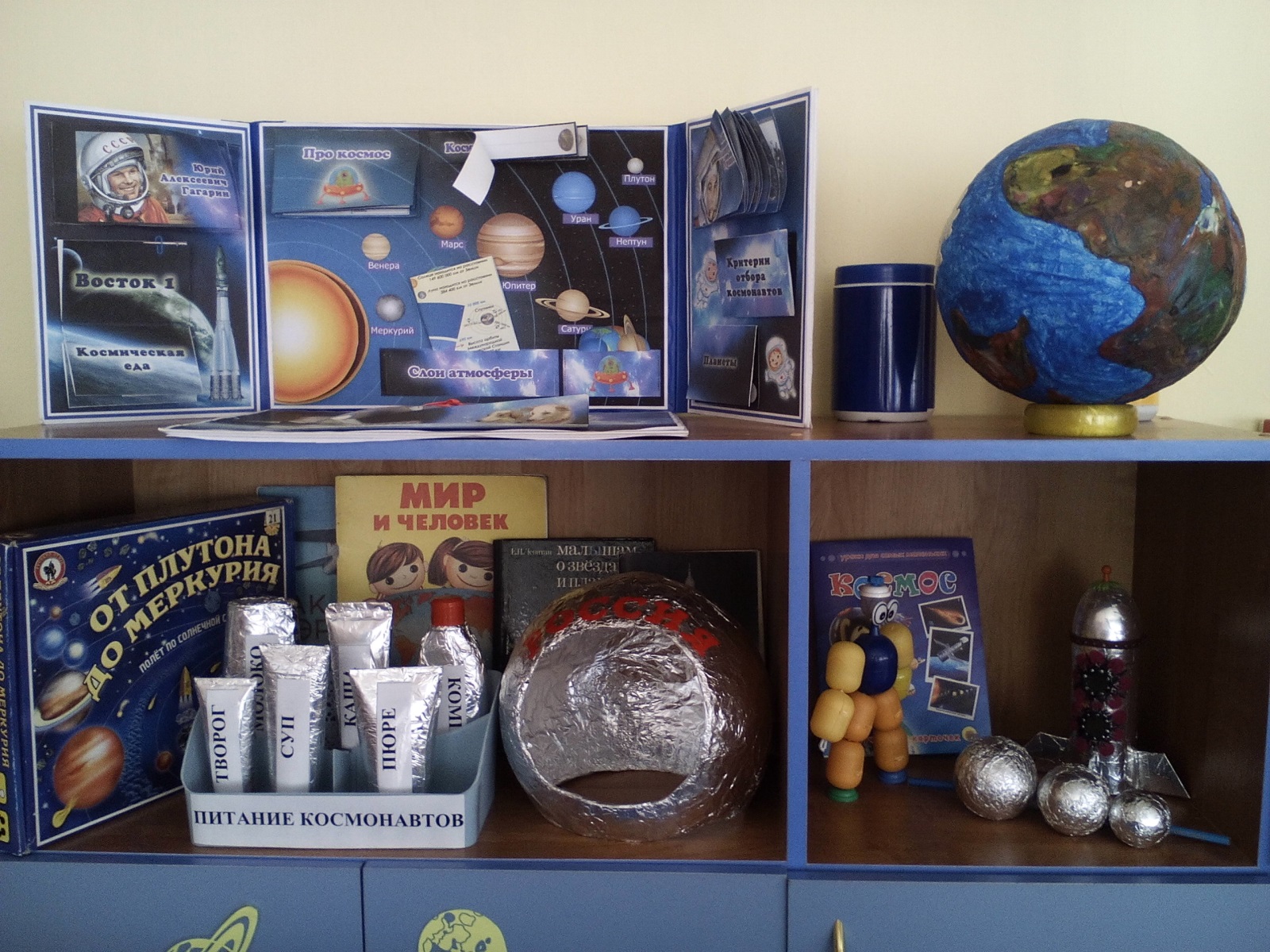 Наша спальня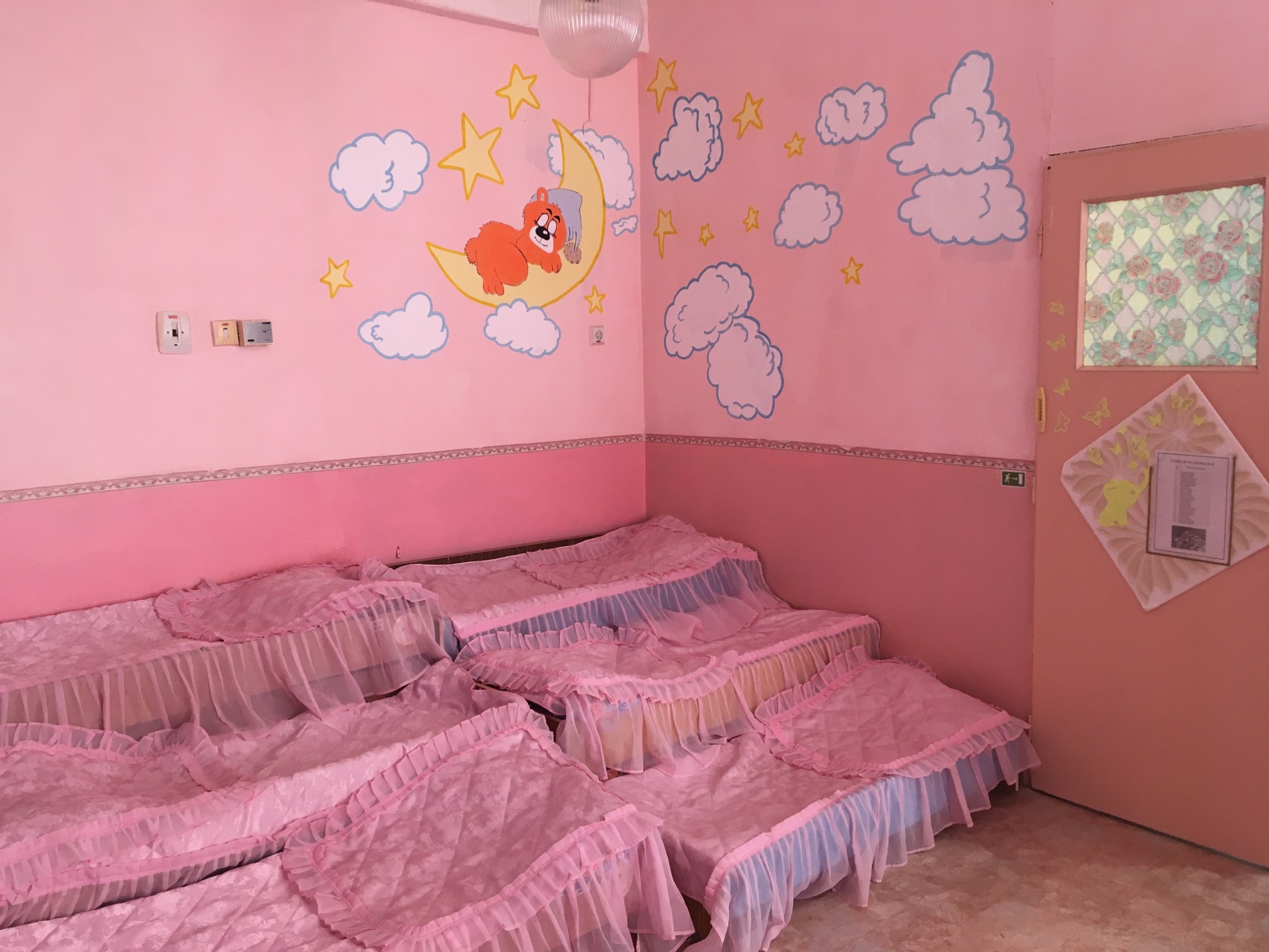 